建设项目环境影响报告表（污染影响类）生态环境部门信息公开使用中华人民共和国生态环境部制一、建设项目基本情况二、建设项目工程分析区域环境质量现状、环境保护目标及评价标准四、主要环境影响和保护措施五、环境保护措施监督检查清单六、结论附表建设项目污染物排放量汇总表注：⑥=①+③+④-⑤；⑦=⑥-①；以上废气排放量统计均为有组织排放统计。项目名称昊欣隆科技项目建设单位（盖章）：福建昊欣隆科技有限公司编制日期：2024年4月建设项目名称昊欣隆科技项目昊欣隆科技项目昊欣隆科技项目项目代码2309-350525-04-02-7672072309-350525-04-02-7672072309-350525-04-02-767207建设单位联系人联系方式建设地点福建省永春县桃城镇榜德工业园G区1号十号楼福建省永春县桃城镇榜德工业园G区1号十号楼福建省永春县桃城镇榜德工业园G区1号十号楼地理坐标①车间：118度18分21.589秒，25度18分15.271秒；②车间：118度18分20.286秒，25度18分19.634秒；①车间：118度18分21.589秒，25度18分15.271秒；②车间：118度18分20.286秒，25度18分19.634秒；①车间：118度18分21.589秒，25度18分15.271秒；②车间：118度18分20.286秒，25度18分19.634秒；国民经济行业类别C2929塑料零件及其他塑料制品制造建设项目行业类别二十六、橡胶和塑料制品业29-53、塑料制品业292-其他（年用非溶剂型低VOCs含量涂料10吨以下的除外）建设性质新建改建扩建技术改造建设项目申报情形首次申报项目不予批准后再次申报项目超五年重新审核项目重大变动重新报批项目项目审批（核准/备案）部门（选填）永春县发展和改革局项目审批（核准/备案）文号（选填）闽发改备[2023]C100275号总投资（万元）10200环保投资（万元）24环保投资占比（%）0.235%施工工期/是否开工建设否是用地（用海）面积（m2）租赁厂房占地面积3378m2专项评价设置情况依据《建设项目环境影响报告表编制技术指南-污染影响类》专项评价设置原则表，本项目无需进行专项评价。表1-1专项评价设置原则表依据《建设项目环境影响报告表编制技术指南-污染影响类》专项评价设置原则表，本项目无需进行专项评价。表1-1专项评价设置原则表依据《建设项目环境影响报告表编制技术指南-污染影响类》专项评价设置原则表，本项目无需进行专项评价。表1-1专项评价设置原则表规划情况1、永春县城市总体规划规划名称：《福建•永春县城总体规划调整（2012-2030）》审批机关：泉州市人民政府审批文号：泉政函〔2015〕28号2、永春县工业园区总体规划纲要规划名称：《永春县工业园区总体规划纲要》审批机关：/审批文件名称及文号：/3、永春县国土空间总体规划规划名称：《永春县国土空间总体规划（2021-2035）》审批机关：/审批文号：/1、永春县城市总体规划规划名称：《福建•永春县城总体规划调整（2012-2030）》审批机关：泉州市人民政府审批文号：泉政函〔2015〕28号2、永春县工业园区总体规划纲要规划名称：《永春县工业园区总体规划纲要》审批机关：/审批文件名称及文号：/3、永春县国土空间总体规划规划名称：《永春县国土空间总体规划（2021-2035）》审批机关：/审批文号：/1、永春县城市总体规划规划名称：《福建•永春县城总体规划调整（2012-2030）》审批机关：泉州市人民政府审批文号：泉政函〔2015〕28号2、永春县工业园区总体规划纲要规划名称：《永春县工业园区总体规划纲要》审批机关：/审批文件名称及文号：/3、永春县国土空间总体规划规划名称：《永春县国土空间总体规划（2021-2035）》审批机关：/审批文号：/规划环境影响评价情况1、永春县工业园区规划环境影响报告书规划环境影响评价文件名称：《永春县工业园区规划环境影响报告书》审查机关：福建省环境保护厅审查文件名称及文号：《福建省环保厅关于“永春县工业园区规划环境影响报告书”审查意见的函》（闽环保评〔2015〕18号）2、永春县工业园区规划环境影响跟踪评价环境影响报告书规划环境影响评价文件名称：《永春县工业园区规划环境影响跟踪评价环境影响报告书》1、永春县工业园区规划环境影响报告书规划环境影响评价文件名称：《永春县工业园区规划环境影响报告书》审查机关：福建省环境保护厅审查文件名称及文号：《福建省环保厅关于“永春县工业园区规划环境影响报告书”审查意见的函》（闽环保评〔2015〕18号）2、永春县工业园区规划环境影响跟踪评价环境影响报告书规划环境影响评价文件名称：《永春县工业园区规划环境影响跟踪评价环境影响报告书》1、永春县工业园区规划环境影响报告书规划环境影响评价文件名称：《永春县工业园区规划环境影响报告书》审查机关：福建省环境保护厅审查文件名称及文号：《福建省环保厅关于“永春县工业园区规划环境影响报告书”审查意见的函》（闽环保评〔2015〕18号）2、永春县工业园区规划环境影响跟踪评价环境影响报告书规划环境影响评价文件名称：《永春县工业园区规划环境影响跟踪评价环境影响报告书》规划及规划环境影响评价符合性分析1.1规划符合性分析1.1.1土地规划符合性项目位于福建省泉州市永春县桃城镇榜德工业园G区1号，属于永春工业园区（探花山榜德工业片区），根据《永春县土地利用总体规划》（详见附图6），项目用地性质为允许建设区；根据《永春县国土空间总体规划》（详见附图7），项目建设用地为工业用地；根据出租方的建设用地规划许可证（详见附件6），其用地性质为工业用地，因此项目建设用地符合土地利用规划要求。1.1.2工业园区规划符合性分析项目位于福建省泉州市永春县桃城镇榜德工业园G区1号，属于永春工业园区（探花山榜德工业片区），根据《永春县工业园区专项规划（2019-2035）》（详见附图8），项目所在地为工业用地，符合区域总体规划要求。1.1.3城乡建设规划符合性项目位于福建省泉州市永春县桃城镇榜德工业园G区1号，属于永春工业园区（探花山榜德工业片区），根据《福建•永春县城总体规划调整（2012-2030）》（详见附图9），项目所在地为工业用地，符合区域总体规划要求。1.2规划环境影响评价符合性分析根据《永春县工业园区规划环境影响报告书》（闽环保评〔2015〕18号)及其审查意见、《永春县工业园区规划环境影响跟踪评价环境影响报告书》的要求，项目与规划环评符合性分析如下表。表1.2-1项目与规划环评符合性分析综上分析，项目工程建设符合《永春县工业园区规划环境影响报告书》（闽环保评〔2015〕18号)及其审查意见、《永春县工业园区规划环境影响跟踪评价环境影响报告书》的相关要求。1.1规划符合性分析1.1.1土地规划符合性项目位于福建省泉州市永春县桃城镇榜德工业园G区1号，属于永春工业园区（探花山榜德工业片区），根据《永春县土地利用总体规划》（详见附图6），项目用地性质为允许建设区；根据《永春县国土空间总体规划》（详见附图7），项目建设用地为工业用地；根据出租方的建设用地规划许可证（详见附件6），其用地性质为工业用地，因此项目建设用地符合土地利用规划要求。1.1.2工业园区规划符合性分析项目位于福建省泉州市永春县桃城镇榜德工业园G区1号，属于永春工业园区（探花山榜德工业片区），根据《永春县工业园区专项规划（2019-2035）》（详见附图8），项目所在地为工业用地，符合区域总体规划要求。1.1.3城乡建设规划符合性项目位于福建省泉州市永春县桃城镇榜德工业园G区1号，属于永春工业园区（探花山榜德工业片区），根据《福建•永春县城总体规划调整（2012-2030）》（详见附图9），项目所在地为工业用地，符合区域总体规划要求。1.2规划环境影响评价符合性分析根据《永春县工业园区规划环境影响报告书》（闽环保评〔2015〕18号)及其审查意见、《永春县工业园区规划环境影响跟踪评价环境影响报告书》的要求，项目与规划环评符合性分析如下表。表1.2-1项目与规划环评符合性分析综上分析，项目工程建设符合《永春县工业园区规划环境影响报告书》（闽环保评〔2015〕18号)及其审查意见、《永春县工业园区规划环境影响跟踪评价环境影响报告书》的相关要求。1.1规划符合性分析1.1.1土地规划符合性项目位于福建省泉州市永春县桃城镇榜德工业园G区1号，属于永春工业园区（探花山榜德工业片区），根据《永春县土地利用总体规划》（详见附图6），项目用地性质为允许建设区；根据《永春县国土空间总体规划》（详见附图7），项目建设用地为工业用地；根据出租方的建设用地规划许可证（详见附件6），其用地性质为工业用地，因此项目建设用地符合土地利用规划要求。1.1.2工业园区规划符合性分析项目位于福建省泉州市永春县桃城镇榜德工业园G区1号，属于永春工业园区（探花山榜德工业片区），根据《永春县工业园区专项规划（2019-2035）》（详见附图8），项目所在地为工业用地，符合区域总体规划要求。1.1.3城乡建设规划符合性项目位于福建省泉州市永春县桃城镇榜德工业园G区1号，属于永春工业园区（探花山榜德工业片区），根据《福建•永春县城总体规划调整（2012-2030）》（详见附图9），项目所在地为工业用地，符合区域总体规划要求。1.2规划环境影响评价符合性分析根据《永春县工业园区规划环境影响报告书》（闽环保评〔2015〕18号)及其审查意见、《永春县工业园区规划环境影响跟踪评价环境影响报告书》的要求，项目与规划环评符合性分析如下表。表1.2-1项目与规划环评符合性分析综上分析，项目工程建设符合《永春县工业园区规划环境影响报告书》（闽环保评〔2015〕18号)及其审查意见、《永春县工业园区规划环境影响跟踪评价环境影响报告书》的相关要求。其他符合性分析1.3产业政策符合性分析（1）对照《产业结构调整指导目录（2024年本）》，项目生产能力、生产设备、生产工艺和产品均不属于该目录中限制或淘汰之列。（2）2024年4月15日永春县发展和改革局以闽发改备[2023]C100275号文同意该项目建设备案。（3）项目不属于《限制用地项目目录（2012年本）》、《禁止用地项目目录（2012年本）》中所列限制或禁止用地项目。综上分析，项目的建设符合国家及地方相关产业政策要求。1.4“三线一单”符合性分析1.4.1生态红线相符性分析根据《永春县生态功能区划》，项目主要涉及生态功能区为“（410152502）永春城镇工业建设与视域景观生态功能小区”（主导功能：生态城镇与绿色工业建设，视域景观；辅助功能：污水处理，生态农业）。项目用地选址不在自然保护区、风景名胜区、饮用水源保护地和其他需要特别保护等法律法规禁止开发建设的区域。因此，项目建设符合生态保护红线要求。1.4.2环境质量底线相符性分析项目所在区域的环境空气质量可以符合《环境空气质量标准》（GB3095-2012）及其修改单二级标准，桃溪水质满足《地表水环境质量标准》（GB3838-2002）Ⅲ类标准，声环境质量可以符合《声环境质量标准》（GB3096-2008）3类标准。项目废气、废水、噪声经治理之后对环境污染影响较小，固废可做到无害化处置。采取本环评提出的相关防治措施后，项目排放的污染物不会对区域环境质量底线造成冲击。1.4.3资源利用上线的对照分析项目建设过程中所利用的资源主要为水资源及电能均为清洁能源，项目建成运行后通过内部管理、设备选择、原辅材料的选用管理和污染治理等多方面采取合理可行的防治措施，以“节能、降耗、减污”为目标，有效的控制污染。项目资源利用不会突破区域的资源利用上线。1.4.4与环境准入负面清单符合性分析（1）经查《市场准入负面清单（2020年版）》，项目不在其禁止准入类和限制准入类中。（2）经查《福建省发展和改革委员会关于印发《福建省第一批国家重点生态功能区县（市）产业准入负面清单（试行）》的通知》（闽发改规划〔2018〕177号），项目属于“C2929塑料零件及其他塑料制品制造”，不在永春县国家重点生态功能区产业准入负面清单中。（3）根据《泉州市人民政府关于公布泉州市内资投资准入特别管理措施（负面清单）（试行）的通知》（泉政文〔2015〕97号），项目属于“C2929塑料零件及其他塑料制品制造”，对照负面清单，与其负面清单符合性分析见下表。表1.4-1与负面清单符合性分析1.4.5与全省生态环境总体准入要求符合性分析根据《福建省人民政府关于实施“三线一单”生态环境分区管控的通知》（闽政〔2020〕12号），全省生态环境总体准入要求符合性分析如下表。表1.4-2项目建设与全省生态环境总体准入要求符合性分析1.4.6与泉州市总体准入要求及泉州市陆域环境管控单元准入要求符合性分析根据《泉州市人民政府关于实施“三线一单”生态环境分区管控的通知》（泉政文〔2021〕50号），项目位于永春县工业园区（探花山榜德工业片区），属于永春县重点管控单元（编号：ZH35052520001）范围内，详见附图11。与泉州市总体准入要求及泉州市陆域环境管控单元准入要求符合性分析详见下表。表1.4-3项目建设与泉州市总体准入要求符合性分析表1.4-4项目建设与泉州市陆域环境管控单元准入要求符合性分析综上所述，项目符合“三线一单”要求。1.5选址合理性分析1.5.1环境功能区划符合性分析项目所在区域大气划分为二类大气环境功能区，现状环境空气环境质量符合《环境空气质量标准》（GB3095-2012）二级标准及其修改单；噪声划分为3类噪声环境功能区，厂界噪声值符合《声环境质量标准》（GB3096-2008）3类标准；地表水为Ⅲ类功能区，桃溪水质达到《地表水环境质量标准》（GB3838-2002）Ⅲ类水质要求。在落实本环评提出的各所在区域环境质量现状等级的降低，符合环境功能区划要求。项环保措施后，项目污染物排放不会造成所在区域环境质量现状等级的降低，符合环境功能区划要求。1.5.2周围环境相容性项目选址于福建省泉州市永春县桃城镇榜德工业园G区1号，所在地区域大气、噪声等环境质量现状良好。根据环境质量现状分析，项目所在区域地表水、大气、声环境质量现状均符合环境质量标准，尚有一定的环境容量。项目周边主要为出租方厂房，均为其他工业企业。项目区域水、大气、噪声等环境质量现状良好，尚有一定的环境容量，生产过程中产生的废水、废气、噪声及固废等污染经采取相应的污染防治措施后各项污染物均可达标排放，对周边环境影响较小，同时项目的建设可为周围居民提供就业机会，带动经济发展，项目的建设和周围环境基本相容。1.5.3小结综上所述，项目选址符合有关规划、符合环境功能区划，可与周边环境相容，因此，项目选址符合要求。1.6与挥发性有机物污染防治相关要求的符合性分析1.6.1与《“十四五”挥发性有机物污染防治工作方案》符合性分析与《“十四五”挥发性有机物污染防治工作方案》符合性分析详见下表。表1.6-1与《“十四五”挥发性有机物污染防治工作方案》符合性分析1.6.2与《重点行业挥发性有机物综合治理方案》符合性分析与《重点行业挥发性有机物综合治理方案》符合性分析详见下表。表1.6-2与《重点行业挥发性有机物综合治理方案》符合性分析1.6.3与《泉州市环境保护委员会办公室关于建立VOCs废气综合治理长效机制的通知》符合性分析根据《泉州市环境保护委员会办公室关于建立VOCs废气综合治理长效机制的通知》（泉环委函〔2018〕3号）中“新、改扩建项目要使用低（无）VOCs含量原辅材料，采取密闭措施，加强废气收集，配套安装高效治理设施，减少污染排放”。项目原料为ABS树脂颗粒，自身不含VOCs；同时项目生产过程设置有集气措施收集废气，废气经两级活性炭吸附装置净化处理后达标排放。因此，项目的建设符合《泉州市环境保护委员会办公室关于建立VOCs废气综合治理长效机制的通知》（泉环委函〔2018〕3号）文件的要求。1.6.4与《泉州市生态环境局关于印发“泉州市2020挥发性有机物治理攻坚实施方案”的通知》符合性分析与《泉州市2020年挥发性有机物治理攻坚实施方案》（泉环保大气〔2020〕5号）符合性分析详见下表。表1.6-3与泉州市2020年挥发性有机物治理攻坚实施方案符合性分析综上，项目的建设符合《泉州市2020年挥发性有机物治理攻坚实施方案》（泉环保大气〔2020〕5号）文件的要求。1.6.5与《挥发性有机物无组织排放控制标准》符合性分析与《挥发性有机物无组织排放控制标准》（GB37822-2019）符合性分析详见下表。表1.6-4  与《挥发性有机物无组织排放控制标准》符合性分析1.6.6与《关于印发<深入打好泉州市重污染天气消除、臭氧污染防治和柴油货车污染治理攻坚战行动方案>的通知》（泉环保〔2023〕88号）符合性分析与《关于印发<深入打好泉州市重污染天气消除、臭氧污染防治和柴油货车污染治理攻坚战行动方案>的通知》（泉环保〔2023〕88号）符合性分析详见下表。表1.6-5  与《深入打好泉州市重污染天气消除、臭氧污染防治和柴油货车污染治理攻坚战行动方案》符合性分析1.7与《泉州市发展和改革委员会关于印发“泉州市晋江洛阳江流域产业发展规划”》的通知》的符合性分析根据《泉州市发展和改革委员会关于印发<泉州市晋江洛阳江流域产业发展规划>的通知》（泉发改〔2021〕173号）中“七、产业准入”规定，产业准入分为限制类和禁止类。限制类：限制发展类产业禁止投资新建项目和简单扩建再生产，晋江流域上游地区、洛阳江流域不再审批化工（单纯混合或者分装除外）、电镀、制革、燃料、农药、印染、铅蓄电池、造纸、工业危险废物经营单位（单纯收集除外）等可能影响流域水质安全的改扩建设项目，限制采选矿、制药和光伏等产业中可能严重污染流域水环境的生产工艺工序。禁止类：禁止发展类主要是指不符合法律法规规定，严重浪费资源、污染环境、不具备安全生产条件，危害人民群众身体健康和公共安全，需要淘汰的落后工艺技术、产品和服务。项目主要从事电子产品塑料外壳生产，属于“C2929塑料零件及其他塑料制品制造”，不属于产业准入规定的限制类和禁止类行业。与该规划中的《泉州市晋江洛阳江流域产业准入负面清单》符合性分析详见下表。表1.7-1与《泉州市晋江洛阳江流域产业准入负面清单》符合性分析1.8与《福建省关于进一步加强塑料污染治理实施方案》符合性分析与《福建省关于进一步加强塑料污染治理实施方案》（闽发改生态〔2020〕545号）符合性分析详见下表。表1.8-1与《福建省关于进一步加强塑料污染治理实施方案》符合性分析1.3产业政策符合性分析（1）对照《产业结构调整指导目录（2024年本）》，项目生产能力、生产设备、生产工艺和产品均不属于该目录中限制或淘汰之列。（2）2024年4月15日永春县发展和改革局以闽发改备[2023]C100275号文同意该项目建设备案。（3）项目不属于《限制用地项目目录（2012年本）》、《禁止用地项目目录（2012年本）》中所列限制或禁止用地项目。综上分析，项目的建设符合国家及地方相关产业政策要求。1.4“三线一单”符合性分析1.4.1生态红线相符性分析根据《永春县生态功能区划》，项目主要涉及生态功能区为“（410152502）永春城镇工业建设与视域景观生态功能小区”（主导功能：生态城镇与绿色工业建设，视域景观；辅助功能：污水处理，生态农业）。项目用地选址不在自然保护区、风景名胜区、饮用水源保护地和其他需要特别保护等法律法规禁止开发建设的区域。因此，项目建设符合生态保护红线要求。1.4.2环境质量底线相符性分析项目所在区域的环境空气质量可以符合《环境空气质量标准》（GB3095-2012）及其修改单二级标准，桃溪水质满足《地表水环境质量标准》（GB3838-2002）Ⅲ类标准，声环境质量可以符合《声环境质量标准》（GB3096-2008）3类标准。项目废气、废水、噪声经治理之后对环境污染影响较小，固废可做到无害化处置。采取本环评提出的相关防治措施后，项目排放的污染物不会对区域环境质量底线造成冲击。1.4.3资源利用上线的对照分析项目建设过程中所利用的资源主要为水资源及电能均为清洁能源，项目建成运行后通过内部管理、设备选择、原辅材料的选用管理和污染治理等多方面采取合理可行的防治措施，以“节能、降耗、减污”为目标，有效的控制污染。项目资源利用不会突破区域的资源利用上线。1.4.4与环境准入负面清单符合性分析（1）经查《市场准入负面清单（2020年版）》，项目不在其禁止准入类和限制准入类中。（2）经查《福建省发展和改革委员会关于印发《福建省第一批国家重点生态功能区县（市）产业准入负面清单（试行）》的通知》（闽发改规划〔2018〕177号），项目属于“C2929塑料零件及其他塑料制品制造”，不在永春县国家重点生态功能区产业准入负面清单中。（3）根据《泉州市人民政府关于公布泉州市内资投资准入特别管理措施（负面清单）（试行）的通知》（泉政文〔2015〕97号），项目属于“C2929塑料零件及其他塑料制品制造”，对照负面清单，与其负面清单符合性分析见下表。表1.4-1与负面清单符合性分析1.4.5与全省生态环境总体准入要求符合性分析根据《福建省人民政府关于实施“三线一单”生态环境分区管控的通知》（闽政〔2020〕12号），全省生态环境总体准入要求符合性分析如下表。表1.4-2项目建设与全省生态环境总体准入要求符合性分析1.4.6与泉州市总体准入要求及泉州市陆域环境管控单元准入要求符合性分析根据《泉州市人民政府关于实施“三线一单”生态环境分区管控的通知》（泉政文〔2021〕50号），项目位于永春县工业园区（探花山榜德工业片区），属于永春县重点管控单元（编号：ZH35052520001）范围内，详见附图11。与泉州市总体准入要求及泉州市陆域环境管控单元准入要求符合性分析详见下表。表1.4-3项目建设与泉州市总体准入要求符合性分析表1.4-4项目建设与泉州市陆域环境管控单元准入要求符合性分析综上所述，项目符合“三线一单”要求。1.5选址合理性分析1.5.1环境功能区划符合性分析项目所在区域大气划分为二类大气环境功能区，现状环境空气环境质量符合《环境空气质量标准》（GB3095-2012）二级标准及其修改单；噪声划分为3类噪声环境功能区，厂界噪声值符合《声环境质量标准》（GB3096-2008）3类标准；地表水为Ⅲ类功能区，桃溪水质达到《地表水环境质量标准》（GB3838-2002）Ⅲ类水质要求。在落实本环评提出的各所在区域环境质量现状等级的降低，符合环境功能区划要求。项环保措施后，项目污染物排放不会造成所在区域环境质量现状等级的降低，符合环境功能区划要求。1.5.2周围环境相容性项目选址于福建省泉州市永春县桃城镇榜德工业园G区1号，所在地区域大气、噪声等环境质量现状良好。根据环境质量现状分析，项目所在区域地表水、大气、声环境质量现状均符合环境质量标准，尚有一定的环境容量。项目周边主要为出租方厂房，均为其他工业企业。项目区域水、大气、噪声等环境质量现状良好，尚有一定的环境容量，生产过程中产生的废水、废气、噪声及固废等污染经采取相应的污染防治措施后各项污染物均可达标排放，对周边环境影响较小，同时项目的建设可为周围居民提供就业机会，带动经济发展，项目的建设和周围环境基本相容。1.5.3小结综上所述，项目选址符合有关规划、符合环境功能区划，可与周边环境相容，因此，项目选址符合要求。1.6与挥发性有机物污染防治相关要求的符合性分析1.6.1与《“十四五”挥发性有机物污染防治工作方案》符合性分析与《“十四五”挥发性有机物污染防治工作方案》符合性分析详见下表。表1.6-1与《“十四五”挥发性有机物污染防治工作方案》符合性分析1.6.2与《重点行业挥发性有机物综合治理方案》符合性分析与《重点行业挥发性有机物综合治理方案》符合性分析详见下表。表1.6-2与《重点行业挥发性有机物综合治理方案》符合性分析1.6.3与《泉州市环境保护委员会办公室关于建立VOCs废气综合治理长效机制的通知》符合性分析根据《泉州市环境保护委员会办公室关于建立VOCs废气综合治理长效机制的通知》（泉环委函〔2018〕3号）中“新、改扩建项目要使用低（无）VOCs含量原辅材料，采取密闭措施，加强废气收集，配套安装高效治理设施，减少污染排放”。项目原料为ABS树脂颗粒，自身不含VOCs；同时项目生产过程设置有集气措施收集废气，废气经两级活性炭吸附装置净化处理后达标排放。因此，项目的建设符合《泉州市环境保护委员会办公室关于建立VOCs废气综合治理长效机制的通知》（泉环委函〔2018〕3号）文件的要求。1.6.4与《泉州市生态环境局关于印发“泉州市2020挥发性有机物治理攻坚实施方案”的通知》符合性分析与《泉州市2020年挥发性有机物治理攻坚实施方案》（泉环保大气〔2020〕5号）符合性分析详见下表。表1.6-3与泉州市2020年挥发性有机物治理攻坚实施方案符合性分析综上，项目的建设符合《泉州市2020年挥发性有机物治理攻坚实施方案》（泉环保大气〔2020〕5号）文件的要求。1.6.5与《挥发性有机物无组织排放控制标准》符合性分析与《挥发性有机物无组织排放控制标准》（GB37822-2019）符合性分析详见下表。表1.6-4  与《挥发性有机物无组织排放控制标准》符合性分析1.6.6与《关于印发<深入打好泉州市重污染天气消除、臭氧污染防治和柴油货车污染治理攻坚战行动方案>的通知》（泉环保〔2023〕88号）符合性分析与《关于印发<深入打好泉州市重污染天气消除、臭氧污染防治和柴油货车污染治理攻坚战行动方案>的通知》（泉环保〔2023〕88号）符合性分析详见下表。表1.6-5  与《深入打好泉州市重污染天气消除、臭氧污染防治和柴油货车污染治理攻坚战行动方案》符合性分析1.7与《泉州市发展和改革委员会关于印发“泉州市晋江洛阳江流域产业发展规划”》的通知》的符合性分析根据《泉州市发展和改革委员会关于印发<泉州市晋江洛阳江流域产业发展规划>的通知》（泉发改〔2021〕173号）中“七、产业准入”规定，产业准入分为限制类和禁止类。限制类：限制发展类产业禁止投资新建项目和简单扩建再生产，晋江流域上游地区、洛阳江流域不再审批化工（单纯混合或者分装除外）、电镀、制革、燃料、农药、印染、铅蓄电池、造纸、工业危险废物经营单位（单纯收集除外）等可能影响流域水质安全的改扩建设项目，限制采选矿、制药和光伏等产业中可能严重污染流域水环境的生产工艺工序。禁止类：禁止发展类主要是指不符合法律法规规定，严重浪费资源、污染环境、不具备安全生产条件，危害人民群众身体健康和公共安全，需要淘汰的落后工艺技术、产品和服务。项目主要从事电子产品塑料外壳生产，属于“C2929塑料零件及其他塑料制品制造”，不属于产业准入规定的限制类和禁止类行业。与该规划中的《泉州市晋江洛阳江流域产业准入负面清单》符合性分析详见下表。表1.7-1与《泉州市晋江洛阳江流域产业准入负面清单》符合性分析1.8与《福建省关于进一步加强塑料污染治理实施方案》符合性分析与《福建省关于进一步加强塑料污染治理实施方案》（闽发改生态〔2020〕545号）符合性分析详见下表。表1.8-1与《福建省关于进一步加强塑料污染治理实施方案》符合性分析1.3产业政策符合性分析（1）对照《产业结构调整指导目录（2024年本）》，项目生产能力、生产设备、生产工艺和产品均不属于该目录中限制或淘汰之列。（2）2024年4月15日永春县发展和改革局以闽发改备[2023]C100275号文同意该项目建设备案。（3）项目不属于《限制用地项目目录（2012年本）》、《禁止用地项目目录（2012年本）》中所列限制或禁止用地项目。综上分析，项目的建设符合国家及地方相关产业政策要求。1.4“三线一单”符合性分析1.4.1生态红线相符性分析根据《永春县生态功能区划》，项目主要涉及生态功能区为“（410152502）永春城镇工业建设与视域景观生态功能小区”（主导功能：生态城镇与绿色工业建设，视域景观；辅助功能：污水处理，生态农业）。项目用地选址不在自然保护区、风景名胜区、饮用水源保护地和其他需要特别保护等法律法规禁止开发建设的区域。因此，项目建设符合生态保护红线要求。1.4.2环境质量底线相符性分析项目所在区域的环境空气质量可以符合《环境空气质量标准》（GB3095-2012）及其修改单二级标准，桃溪水质满足《地表水环境质量标准》（GB3838-2002）Ⅲ类标准，声环境质量可以符合《声环境质量标准》（GB3096-2008）3类标准。项目废气、废水、噪声经治理之后对环境污染影响较小，固废可做到无害化处置。采取本环评提出的相关防治措施后，项目排放的污染物不会对区域环境质量底线造成冲击。1.4.3资源利用上线的对照分析项目建设过程中所利用的资源主要为水资源及电能均为清洁能源，项目建成运行后通过内部管理、设备选择、原辅材料的选用管理和污染治理等多方面采取合理可行的防治措施，以“节能、降耗、减污”为目标，有效的控制污染。项目资源利用不会突破区域的资源利用上线。1.4.4与环境准入负面清单符合性分析（1）经查《市场准入负面清单（2020年版）》，项目不在其禁止准入类和限制准入类中。（2）经查《福建省发展和改革委员会关于印发《福建省第一批国家重点生态功能区县（市）产业准入负面清单（试行）》的通知》（闽发改规划〔2018〕177号），项目属于“C2929塑料零件及其他塑料制品制造”，不在永春县国家重点生态功能区产业准入负面清单中。（3）根据《泉州市人民政府关于公布泉州市内资投资准入特别管理措施（负面清单）（试行）的通知》（泉政文〔2015〕97号），项目属于“C2929塑料零件及其他塑料制品制造”，对照负面清单，与其负面清单符合性分析见下表。表1.4-1与负面清单符合性分析1.4.5与全省生态环境总体准入要求符合性分析根据《福建省人民政府关于实施“三线一单”生态环境分区管控的通知》（闽政〔2020〕12号），全省生态环境总体准入要求符合性分析如下表。表1.4-2项目建设与全省生态环境总体准入要求符合性分析1.4.6与泉州市总体准入要求及泉州市陆域环境管控单元准入要求符合性分析根据《泉州市人民政府关于实施“三线一单”生态环境分区管控的通知》（泉政文〔2021〕50号），项目位于永春县工业园区（探花山榜德工业片区），属于永春县重点管控单元（编号：ZH35052520001）范围内，详见附图11。与泉州市总体准入要求及泉州市陆域环境管控单元准入要求符合性分析详见下表。表1.4-3项目建设与泉州市总体准入要求符合性分析表1.4-4项目建设与泉州市陆域环境管控单元准入要求符合性分析综上所述，项目符合“三线一单”要求。1.5选址合理性分析1.5.1环境功能区划符合性分析项目所在区域大气划分为二类大气环境功能区，现状环境空气环境质量符合《环境空气质量标准》（GB3095-2012）二级标准及其修改单；噪声划分为3类噪声环境功能区，厂界噪声值符合《声环境质量标准》（GB3096-2008）3类标准；地表水为Ⅲ类功能区，桃溪水质达到《地表水环境质量标准》（GB3838-2002）Ⅲ类水质要求。在落实本环评提出的各所在区域环境质量现状等级的降低，符合环境功能区划要求。项环保措施后，项目污染物排放不会造成所在区域环境质量现状等级的降低，符合环境功能区划要求。1.5.2周围环境相容性项目选址于福建省泉州市永春县桃城镇榜德工业园G区1号，所在地区域大气、噪声等环境质量现状良好。根据环境质量现状分析，项目所在区域地表水、大气、声环境质量现状均符合环境质量标准，尚有一定的环境容量。项目周边主要为出租方厂房，均为其他工业企业。项目区域水、大气、噪声等环境质量现状良好，尚有一定的环境容量，生产过程中产生的废水、废气、噪声及固废等污染经采取相应的污染防治措施后各项污染物均可达标排放，对周边环境影响较小，同时项目的建设可为周围居民提供就业机会，带动经济发展，项目的建设和周围环境基本相容。1.5.3小结综上所述，项目选址符合有关规划、符合环境功能区划，可与周边环境相容，因此，项目选址符合要求。1.6与挥发性有机物污染防治相关要求的符合性分析1.6.1与《“十四五”挥发性有机物污染防治工作方案》符合性分析与《“十四五”挥发性有机物污染防治工作方案》符合性分析详见下表。表1.6-1与《“十四五”挥发性有机物污染防治工作方案》符合性分析1.6.2与《重点行业挥发性有机物综合治理方案》符合性分析与《重点行业挥发性有机物综合治理方案》符合性分析详见下表。表1.6-2与《重点行业挥发性有机物综合治理方案》符合性分析1.6.3与《泉州市环境保护委员会办公室关于建立VOCs废气综合治理长效机制的通知》符合性分析根据《泉州市环境保护委员会办公室关于建立VOCs废气综合治理长效机制的通知》（泉环委函〔2018〕3号）中“新、改扩建项目要使用低（无）VOCs含量原辅材料，采取密闭措施，加强废气收集，配套安装高效治理设施，减少污染排放”。项目原料为ABS树脂颗粒，自身不含VOCs；同时项目生产过程设置有集气措施收集废气，废气经两级活性炭吸附装置净化处理后达标排放。因此，项目的建设符合《泉州市环境保护委员会办公室关于建立VOCs废气综合治理长效机制的通知》（泉环委函〔2018〕3号）文件的要求。1.6.4与《泉州市生态环境局关于印发“泉州市2020挥发性有机物治理攻坚实施方案”的通知》符合性分析与《泉州市2020年挥发性有机物治理攻坚实施方案》（泉环保大气〔2020〕5号）符合性分析详见下表。表1.6-3与泉州市2020年挥发性有机物治理攻坚实施方案符合性分析综上，项目的建设符合《泉州市2020年挥发性有机物治理攻坚实施方案》（泉环保大气〔2020〕5号）文件的要求。1.6.5与《挥发性有机物无组织排放控制标准》符合性分析与《挥发性有机物无组织排放控制标准》（GB37822-2019）符合性分析详见下表。表1.6-4  与《挥发性有机物无组织排放控制标准》符合性分析1.6.6与《关于印发<深入打好泉州市重污染天气消除、臭氧污染防治和柴油货车污染治理攻坚战行动方案>的通知》（泉环保〔2023〕88号）符合性分析与《关于印发<深入打好泉州市重污染天气消除、臭氧污染防治和柴油货车污染治理攻坚战行动方案>的通知》（泉环保〔2023〕88号）符合性分析详见下表。表1.6-5  与《深入打好泉州市重污染天气消除、臭氧污染防治和柴油货车污染治理攻坚战行动方案》符合性分析1.7与《泉州市发展和改革委员会关于印发“泉州市晋江洛阳江流域产业发展规划”》的通知》的符合性分析根据《泉州市发展和改革委员会关于印发<泉州市晋江洛阳江流域产业发展规划>的通知》（泉发改〔2021〕173号）中“七、产业准入”规定，产业准入分为限制类和禁止类。限制类：限制发展类产业禁止投资新建项目和简单扩建再生产，晋江流域上游地区、洛阳江流域不再审批化工（单纯混合或者分装除外）、电镀、制革、燃料、农药、印染、铅蓄电池、造纸、工业危险废物经营单位（单纯收集除外）等可能影响流域水质安全的改扩建设项目，限制采选矿、制药和光伏等产业中可能严重污染流域水环境的生产工艺工序。禁止类：禁止发展类主要是指不符合法律法规规定，严重浪费资源、污染环境、不具备安全生产条件，危害人民群众身体健康和公共安全，需要淘汰的落后工艺技术、产品和服务。项目主要从事电子产品塑料外壳生产，属于“C2929塑料零件及其他塑料制品制造”，不属于产业准入规定的限制类和禁止类行业。与该规划中的《泉州市晋江洛阳江流域产业准入负面清单》符合性分析详见下表。表1.7-1与《泉州市晋江洛阳江流域产业准入负面清单》符合性分析1.8与《福建省关于进一步加强塑料污染治理实施方案》符合性分析与《福建省关于进一步加强塑料污染治理实施方案》（闽发改生态〔2020〕545号）符合性分析详见下表。表1.8-1与《福建省关于进一步加强塑料污染治理实施方案》符合性分析建设内容1、项目由来福建昊欣隆科技有限公司拟选址于福建省永春县桃城镇榜德工业园G区1号十号楼，系租赁永春工业园区开发投资有限公司闲置厂房作为生产经营场所，租赁厂房占地面积为3378m2，拟从事电子产品塑料外壳生产，预计年产500吨，项目年工作300天，每天工作12小时，职工人数16人，其中6人住厂。项目于2024年4月15日取得永春县发展和改革局的“福建省企业投资项目备案证明”（闽发改备[2023]C100275号，详见附件4），生产规模为年产电子产品塑料外壳500吨。根据《国民经济行业分类》（GB/T4754-2017），项目属于“C2929塑料零件及其他塑料制品制造”；且对照《建设项目环境影响评价分类管理名录》（2021年版），项目属于《建设项目环境影响评价分类管理名录》中“二十六、橡胶和塑料制品业29中53、塑料制品业292-其他（年用非溶剂型低VOCs含量涂料10吨以下的除外）”类别，应编制环境影响报告表，详见表2-1。因此，福建昊欣隆科技有限公司委托本单位承担“昊欣隆科技项目”的环境影响评价工作。本环评单位接受委托后，立即安排技术人员踏勘现场和收集有关资料，并依照环评标准、导则等相关规定编写该建设项目的环境影响报告表，供建设单位上报生态环境主管部门审批和作为环境管理的依据。表2.1-1建设项目分类管理名录（2021年版）摘录2.2项目概况（1）项目名称：昊欣隆科技项目（2）建设单位：福建昊欣隆科技有限公司（3）建设地点：福建省泉州市永春县桃城镇榜德工业园G区1号十号楼（4）建设规模：厂房占地面积3378m2，生产规模为年产电子产品塑料外壳500吨（5）项目性质：新建（6）总投资：10200万元（7）员工人数：职工定员16人，6人住厂（8）工作制度：年工作300天，日工作12小时（9）生产运营状况：项目生产厂房系为租赁，厂房均已建设完成，生产设备尚未到位。3、出租方情况（1）出租方情况简介本项目位于福建省泉州市永春县桃城镇榜德工业园G区1号十号楼，该厂房为永春工业园区开发投资有限公司所有（租赁合同见附件5）。永春工业园区开发投资有限公司主要从事融资咨询服务、物业管理、园区管理服务等业务的公司。永春工业园区开发投资有限公司并未办理相关环保手续，根据现场勘察，目前永春工业园区开发投资有限公司项目不进行生产活动，全部厂房用于出租。（2）项目与场地出租方的依托关系①项目租用永春工业园区开发投资有限公司的现有厂房进行项目建设；②项目员工生活垃圾内部收集后由出租方定点收集后交由环卫部门清理；③项目生活污水主要依托出租方在该厂区单独配套化粪池进行处理。4、项目基本组成表2-2项目组成与主要内容一览表5、产品方案表2-3项目产品方案6、主要生产设备项目主要生产设备详见表2-4。表2-4项目主要设备一览表7、项目原辅材料、水、电年用量 （1）主要原辅料和能源使用情况见表2-5。表2-5原辅材料消耗明细表（2）主要原辅料性质①液压油：液压油就是利用液体压力能的液压系统使用的液压介质，在液压系统中起着能量传递、抗磨、系统润滑、防腐、防锈、冷却等作用用水分析（1）冷却用水项目设置循环冷却塔用于熔融注塑工序的冷却，根据建设单位提供的资料及工程分析，项目对冷却用水的水质要求不高，且冷却过程采用间接冷却，冷却水可以循环使用、不外排，只需定期补充因蒸发等原因损失的水量，项目共配备两台冷却塔，每台冷却塔循环水量为11.7m3/h，则每台循环水量为140.4t/d，两台循环水量为280.8t/d。冷却过程会发生损耗，损耗率为1%，则损耗量为842.4t/a，则冷却水补充水量约为842.4t/a。（2）生活污水根据项目业主提供，项目拟招聘员工16人，6人住厂。根据《福建省行业用水定额》（DB35/T772-2018），不住厂职工生活用水量取50L/d•人，住厂职工生活用水定额取150L/ d•人，项目年工作日300天，则项目生活用水量为1t/d（300t/a）；根据《排放源统计调查产排污核算方法和系数手册 生活污染源产排污系数手册》，产污情况详见章节四“主要环境影响和保护措施”中的“废水污染物源强”分析。项目水平衡如下：图2-1项目水平衡图单位（t/a）9、平面布局合理性分析本项目位于福建省永春县桃城镇榜德工业园G区1号十号楼，根据厂区平面布置图（详见附图5），项目厂房占地面积约3378m2，主要建筑为生产厂房。生产厂房按车间功能区分部，生产功能分区明确，各生产设备按照工艺流程依次布设，整体布局紧凑，便于工艺流程的进行和成品的堆放，使物流通畅；产污环节相对集中，便于污染物收集。厂区平面布局基本上做到按照生产工艺流程布置，物流顺畅，基本符合《工业企业设计卫生标准》(GBZ1—2010)。综上所述，项目厂区功能分区明确，总图布置基本合理。工艺流程和产排污环节1、生产工艺流程项目主要从事电子产品塑料外壳的生产。具体生产工艺如下：图2-2项目电子产品塑料外壳工艺流程及产污环节生产工艺说明：ABS树脂颗粒以及经修边产生的经破碎回用的边角料按一定配比倒入料框，然后进入注塑机进行熔融注塑，此过程会产生废气、噪声。经熔融注塑后的半成品采用人工修边，此过程会产生固废、噪声，经人工修边产生的边角料在加盖封闭的破碎机内破碎，破碎后的粒料为颗粒状，出料口直接套袋打包，不会有粉尘产生，破碎后直接作为原料再利用。修边后的半成品经检验合格后即为成品；2、产污环节分析（1）废水：项目生产废水为冷却用水，循环使用，不外排；外排废水主要为职工所产生的生活污水；（2）废气：项目废气主要为熔融注塑废气；（3）噪声：主要来自生产设备产生的机械噪声。（4）固体废物：主要为液压油空桶、废活性炭、废包装材料、职工生活垃圾。与项目有关的原有环境污染问题本项目为新建项目，不存在与项目有关的原有环境污染问题。区域环境质量现状3.1大气环境3.1.1环境质量标准基本污染物：根据《环境空气质量标准》(GB3095-2012)及其修改单中有关环境空气功能区分类的规定：城镇规划中确定的居民区、商业交通居民混合区、文化区、工业区和农村地区划定为二类区。项目所在区域属于规定的二类区。因此环境空气SO2、NO2、PM10、PM2.5、CO、O3执行《环境空气质量标准》（GB3095-2012）及其修改单中的二级标准。特征污染物：项目大气特征污染物主要为挥发性有机物（以非甲烷总烃表征），由于我国目前没有相关的环境质量标准，美国的同类标准已废除，故我国石化部门和若干地区通常采用以色列同类标准的短期平均值，为5mg/m3，但考虑到我国多数地区的实测值，“非甲烷总烃”的环境浓度一般不超过1.0mg/m3，因此在制定标准时选用2mg/m3作为计算依据。项目大气环境质量标准限值要求具体见下表。表3.1-1大气环境质量标准表3.1.2环境质量现状（1）常规污染物（2）特征污染物根据上表，本项目所在地特征污染物（非甲烷总烃）单项大气质量指数均小于1，超标率为零。在监测数据中，评价区域内的非甲烷总烃符合《大气污染物综合排放标准详解》（中国环境科学出版社 国家环境保护局科技标准司）中的标准限值（2.0mg/m3）。3.2地表水环境3.2.1环境质量标准根据现场调查，项目建设区域地表水系为桃溪，位于项目厂区东北侧1270m；根据《泉州市地表水环境功能区类别划分方案修编及编制说明》（泉州市人民政府2004年3月），桃溪主要功能为一般工业用水、一般景观要求水域，环境功能类别为Ⅲ类功能区，执行《地表水环境质量标准》（GB3838-2002）Ⅲ类水质标准。表3.2-1地表水环境质量标准（摘录）单位:mg/L3.2.2环境质量现状根据泉州市永春生态环境局发布的《永春县生态环境状况公报（2022年度）》，2022年，永春县水环境质量总体保持良好，主要河流水系水质为优；国控、省控监测考核断面水质达标率100%。2022年，永春县桃溪、湖洋溪、一都溪、坑仔口溪、岵山溪等5条主要流域出境水水质达标率100%，永春（东关桥）、永春（大溪桥）、云贵等3个国控及仙荣大桥、下洋、潮兜村上游、龙山村、长岸桥等5个省控考核监测断面的功能区（Ⅲ类）水质达标率100%，其中，Ⅰ～Ⅱ类水质比例为62.5%。项目纳污水体桃溪属于晋江水系永春段水功能区，可以达到《地表水环境质量标准》（GB3838-2002）Ⅲ类水质标准。3.3声环境3.3.1环境质量标准根据《永春县中心城区声环境功能区划》，项目所在区域声环境规划为3类功能区，区域声环境质量执行《声环境质量标准》（GB3096-2008）3类标准,详见下表。表3.3-1  《声环境质量标准》（GB3096-2008）（摘录）    单位:dB(A)3.3.2环境质量现状为了解本项目厂界周边声环境质量现状，建设单位委托***有限公司（证书编号：***）于*年*月*日对项目厂界四周声环境背景噪声进行了监测。噪声监测结果见下表，监测报告见附件10。表3.3-2  环境噪声现状监测结果由上表可见，项目厂界声环境现在现状符合《声环境质量标准》（GB3096-2008）中3类标准要求，项目区域声环境质量现状良好。环境保护目标项目位于福建省永春县桃城镇榜德工业园G区1号十号楼，根据现场勘察，项目敏感保护目标具体如下表3-5。表3-5主要敏感保护目标污染物排放控制标准3.4、废水项目生产废水循环使用不外排。项目生活污水依托出租方化粪池处理后通过市政污水管网排入永春县污水处理厂。生活污水排放执行《污水综合排放标准》（GB8978-1996）表4三级标准，其中氨氮指标应符合《污水排入城镇下水道水质标准》（GB/T31962-2015）表1中B级，详见表3.7-2；永春县污水处理厂出水执行《城镇污水处理厂污染物排放标准》（GB18918-2002）一级A标准，详见表3.7-2。表3.7-1项目污水排放执行标准表3.7-2污水处理厂废水排放执行标准  单位：mg/L3.5、废气项目运营期的废气主要为熔融注塑工序产生的废气，主要污染因子为非甲烷总烃。非甲烷总烃排放浓度执行《合成树脂工业污染物排放标准》（GB31572-2015）规定的排放限值，详见表3-4；厂区内监控点处非甲烷总烃浓度值排放执行《挥发性有机物无组织排放控制标准》（GB37822-2019）附录A的表A.1的相应规定，详见表3-5。表3-4废气污染物排放限值表3-5《挥发性有机物无组织排放控制标准》（GB37822-2019）3.6、噪声项目运营期厂界噪声执行《工业企业厂界环境噪声排放标准》（GB12348-2008）3类标准，详见下表。表3.7-5  《工业企业厂界环境噪声排放标准》（GB12348-2008）单位:dB(A)3.7、固体废物一般工业固体废物在厂区内暂时贮存执行《一般工业固体废物贮存和填埋污染控制标准》（GB18599-2020）中相关规定。危险废物贮存达到《危险废物贮存污染控制标准》（GB18597-2023）要求。总量控制指标根据《福建省人民政府关于全面实施排污权有偿使用和交易工作的意见》（闽政〔2016〕54号）、《泉州市环保局关于全面实施排污权有偿使用和交易后做好建设项目总量指标管理工作有关意见的通知》（泉环保总量〔2017〕1号）等有关文件要求，全省范围内工业排污单位、工业集中区集中供热和废气、废水集中治理单位均进行排污权有偿使用和交易，现阶段实施总量控制的主要污染物包括化学需氧量（COD）、氨氮（NH3-N）、二氧化硫（SO2）、氮氧化物（NOx）；根据《福建省人民政府关于实施“三线一单”生态环境分区管控的通知》（闽政[2020]12号）、《泉州环境保护委员会办公室关于建立VOCs废气综合治理长效机制的通知》（泉环委函[2018]3号）要求，新增VOCs排放项目，VOCs排放实行区域内等量替代，重点控制区可实施倍量替代。根据工程特性，项目总量控制主要污染物排放情况见表3-8表3-8项目新增污染物排放总量控制指标   单位t/a（2）总量指标来源分析根据泉环保总量[2017]1号文件通知及《福建省环保厅关于进一步加快推进排污权有偿使用和交易工作的意见》（闽环发[2015]6号）文“一、全面加快排污权核定、确权工作”中的“（二）进一步明确部分核定原则”，对水污染，仅核定工业废水部分。因此，项目生活污水不纳入排污权交易范畴，不需购买相应的排污交易权指标，不纳入建设项目主要污染物排放总量指标管理范围。根据《泉州市人民政府关于实施“三线一单”生态环境分区管控的通知》（泉政文〔2021〕50号），项目位于福建省永春县桃城镇榜德工业园G区1号十号楼，属于重点管控单元，VOCs实施区域内1.2倍削减替代，施工期环境保护措施根据现场踏勘，本项目利用既有厂房进行生产，因此，本报告不再分析施工期的产污环节及环境影响。运营期环境影响和保护措施1、废气1.1污染源强分析项目废气主要为熔融注塑工序产生的废气，熔融注塑工序主要污染物为挥发性有机物（以非甲烷总烃计）；边角料经加盖封闭的破碎机破碎，破碎后的粒料为颗粒状，且出料口套袋打包，约每15天破碎一次，破碎量较少，且为封闭破碎，不会有粉尘产生。1.1.1熔融注塑废气项目所用原料为ABS树脂颗粒，ABS塑料原米有机废气参考《湖南省化工行业VOCs排放量测算技术指南》“初级形态塑料及合成树脂制造（2651）”中ABS树脂产污系数，非甲烷总烃产污系数为1.4kg/t-原料，项目ABS树脂颗粒用量500t，则项目10号厂房①车间非甲烷总烃产污量为0.35t/a（0.0972kg/h），非甲烷总烃有组织产生量为0.3325t/a（0.0924kg/h），有组织排放量为0.08313t/a（0.02309kg/h），无组织产生量为0.0175t/a（0.0049kg/h）；5号厂房②车间非甲烷总烃产污量为0.35t/a（0.0972kg/h），非甲烷总烃有组织产生量为0.3325t/a（0.0924kg/h），有组织排放量为0.08313t/a（0.02309kg/h），无组织产生量为0.0175t/a（0.0049kg/h），详见下表表4.1-1项目废气污染物源强汇总表项目废气污染源源强核算结果及相关参数一览表见表4-2：表4-2废气污染源源强核算结果及相关参数一览表项目废气污染物产排汇总、废气污染物排放信息和排放口基本情况详见下表：表4-3废气污染物产排汇总一览表表4-4大气排放口基本情况表表4-5污染治理设施基本情况及执行标准表1.2污染物非正常排放量核算非正常排放是指生产过程中开停车（工）、设备检修、工艺设备运转异常等非正常工况下的污染物排放，以及污染物排放控制措施达不到应有效率情况下的排放。项目废气非正常工况排放主要为废气收集风机故障，活性炭吸附装置吸附接近饱和，废气收集效率为0状态进行估算，废气处理设施出现故障不能正常运行时，应立即停产进行维修，避免对周围环境造成污染。表4-6废气非正常排放量核算1.3废气污染防治措施可行性及达标分析1、有组织废气污染防治措施可行性及达标分析 熔融注塑废气以“二级活性炭吸附”为净化设施，属于《排污许可证申请与核发技术规范橡胶和塑料制品工业》中的可行技术。项目熔融注塑废气经“二级活性炭吸附”设施处理后，熔融注塑废气排气筒DA001非甲烷总烃有组织排放浓度为2.309mg/m3，排气筒DA002非甲烷总烃有组织排放浓度为2.309mg/m3，单位产品非甲烷总烃排放量为0.33252kg/t-产品，能达到《合成树脂工业污染物排放标准》（GB31572-2015）排放标准（非甲烷总烃最高允许排放浓度100mg/m3，单位产品非甲烷总烃排放量限值0.5 kg/t-产品），可达标排放。2、无组织废气污染防治措施可行性及达标分析 项目无组织废气主要是熔融注塑工序中未被集气系统收集到的挥发性有机废气（以非甲烷总烃计）。根据废气污染物源强分析，项目非甲烷总烃无组织排放量为0.035t/a，根据《环境影响评价技术导则大气环境》（HJ2.2-2018）的推荐采用附录A推荐的EIAProA2018估算模型进行预测，项目生产厂房中产生的无组织非甲烷总烃最大落地浓度为9.93×10-4mg/m3，符合《合成树脂工业污染物排放标准》（GB31572-2015）中无组织排放监控浓度限值（非甲烷总烃浓度 4.0mg/m3）。1.4卫生防护距离设置依据GB/T39499-2020《大气有害物质无组织排放卫生防护距离推导技术导则》中规定的方法及当地的污染物气象条件来计算卫生防护距离初值，其计算公式如下：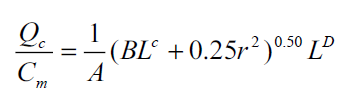 式中：Qc-大气有害物质的无组织排放量，单位为千克每小时（kg/h）。      Cm-大气有害物质环境空气质量的标准限值，单位为毫克每立方米（mg/m3）。L-大气有害物质卫生防护距离初值，单位为米（m）。      r-大气有害物质无组织排放源所在生产单元的等效半径，单位为米（m）。A、B、C、D-卫生防护距离初值计算系数，无因次，根据工业企业所在地区近5年平均风速及大气污染源构成类别从GB/T39499-2020《大气有害物质无组织排放卫生防护距离推导技术导则》中表1查取。项目熔融注塑工序产生的非甲烷总烃属于II类。项目所在地区全年平均风速2.2m/s，无组织排放单元等效半径按生产车间进行等效换算，卫生防护距离以项目厂界为范围计算结果见表4.1.4-1。表4.1.4-1 卫生防护距离初值计算参数及计算结果一览表依据《大气有害物质无组织排放卫生防护距离推导技术则》（GB/T39499-2020）的规定，项目生产车间面源污染物卫生防护距离初值小于50m，卫生防护距离终值取50m，则项目卫生防护距离为以车间为起点外延50m范围区域，项目卫生防护距离包络图详见附图2。1.5、监测要求根据《排污单位自行监测技术指南总则》（HJ819-2017）、《排污单位自行监测技术指南橡胶和塑料制品》（HJ1207-2021），项目属于非重点排污单位，项目熔融注塑废气对照《排污单位自行监测技术指南橡胶和塑料制品》（HJ1207-2021）中的表4塑料制品工业排污单位有组织废气排放监测点位、监测指标及最低监测频次和表6塑料制品工业排污单位无组织废气排放监测点位、监测指标及最低监测频次要求监测，项目监测频次见表4-8，本项目对于废气的监测，受人员和设备等条件的限制，本项目主要委托当地有资质的监测单位进行监测，故该企业可不设置独立的环境监测机构。表4.1.5-1  废气监测计划一览表2、废水2.1污染源强及排放参数项目废水主要为生产废水和职工生活污水。（1）生产废水由项目水平衡分析可知，项目生产废水主要是冷却用水，冷却用水，循环使用不外排；（2）生活污水根据项目用水分析，项目生活用水量1.4t/d，即每年生活用水量为420t/a，对照《排放源统计调查产排污核算方法和系数手册》，项目生活污水产污系数参照《生活源产排污核算系数手册》的产污系数进行核算，生活污水产排情况详见表4.2.1-1。表4.2.1-1生活污水污染源强根据《排放源统计调查产排污核算方法和系数手册》中《生活源产排污核算方法和系数手册》、《第二次全国污染源普查生活污染源产排污系数手册（试用版）》并且参照当地情况，生活污水水质情况大体为COD：340mg/L、BOD5：250mg/L、SS：200mg/L、NH3-N：32.6mg/L。项目生活污水须经化粪池处理达GB8978-1996《污水综合排放标准》表4三级标准（其中NH3-N指标参考GB/T31962-2015《污水排入城镇下水道水质标准》表1中B等级标准）并满足永春县污水处理厂进水水质要求后排入市政污水管网，纳入永春县污水处理厂收集处理达GB18918-2002《城镇污水处理厂污染物排放标准》表中的一级A标准后排放。项目废水具体源强及排放参数见表4.2.1-2。运营期环境影响和保护措施表4.2.1-2废水污染源源强核算结果一览表表4.2.2-3废水类别、污染物及污染治理设施信息表表4.2.2-4废水间接排放口基本情况表表4.2.2-5废水污染物排放执行标准表2.2纳污可行性分析项目运营期无生产废水外排，外排废水主要为职工生活污水。生活污水依托出租方化粪池预处理达到《污水综合排放标准》（GB8978-1996）表4三级标准（其中NH3-N指标参考GB/T31962-2015《污水排入城镇下水道水质标准》表1中B等级标准“45mg/L”）后排入市政排污管网纳入永春县污水处理厂统一处理，尾水排放执行《城镇污水处理厂污染物排放标准》（GB18918-2002）表1一级A排放标准。①化粪池处理原理三级化粪池由相连的三个池子组成，中间由过粪管联通，主要是利用厌氧发酵、中层过粪和寄生虫卵比重大于一般混合液比重而易于沉淀的原理，粪便在池内经过30天以上的发酵分解，中层粪液依次由1池流至3池，以达到沉淀或杀灭粪便中寄生虫卵和肠道致病菌的目的，第三池粪液成为优质化肥。新鲜粪便由进粪口进入第一池，池内粪便开始发酵分解、因比重不同粪液可自然分为三层，上层为糊状粪皮，下层为块状或颗粒状粪渣，中层为比较澄清的粪液。在上层粪皮和下层粪渣中含细菌和寄生虫卵最多，中层含虫卵最少，初步发酵的中层粪液经过粪管溢流至第二池，而将大部分未经充分发酵的粪皮和粪渣阻留在第一池内继续发酵。流入第二池的粪液进一步发酵分解，虫卵继续下沉，病原体逐渐死亡，粪液得到进一步无害化，产生的粪皮和粪厚度比第一池显著减少。流入第三池的粪液一般已经腐熟，其中病菌和寄生虫卵已基本杀灭。第三池功能主要起储存已基本无害化的粪液作用。 ②化粪池处理措施可行性分析出租方设置地埋式化粪池，根据建设单位提供资料可知，化粪池日处理能力约为30m3/d，目前尚有25m3/d日处理余量，项目生活污水产生量约1.12m3/d，占其剩余处理能力的4.48%，不会对化粪池的负荷产生影响。因此，项目生活污水经化粪池是合理可行的。③永春县污水处理厂简介：永春县污水处理厂位于永春县桃城镇济川社区，服务范围为永春县城区规划区范围，主要包括五里街道、桃城街道、岵山镇、石鼓镇、东平镇，服务面积约157km2。永春县污水处理厂一期处理规模3万吨/天，二期工程处理规模为3万吨/天，全厂处理规模为6万吨/天。永春县污水处理厂污水处理工艺采用“A/A/O微曝氧化沟工艺”，A/A/O微曝氧化沟工艺是在传统氧化沟前增设氧化池和缺氧池，同时为了改善和弥补传统转刷式氧化沟耗能高的技术弱点，A/A/O微曝氧化沟采用微孔曝气系统进行供氧，其充氧效率高，可大大节省能耗和运行费用。在曝气区，混合液与原水得到充分混合，故A/A/O微曝氧化沟工艺即具有完全混合作用，又具有推流式的某些特征。具体的特点如下：A、增设厌氧池、缺氧池，脱氮除磷的效果好；B、通过曝气区的完全混合作用，使得污水得到最大程度的稀释，产生很强的耐冲击负荷能力；C、渠道具有推流式模型的特征，经过曝气的污水在流到出水堰时会形成良好的混合液絮凝体，可以提高二沉池内污泥沉降速度及澄清效果；D、采用微孔曝气系统，充氧效率高，可节省能耗。④排入市政管网可行性分析：根据调查，永春县污水处理厂主要接纳永春城区生活污水及榜德工业区的工业废水。项目位于福建省泉州市永春县桃城镇榜德工业园G区1号，目前区域配套污水管网建设完善，在永春县污水处理厂的服务范围之内。根据调查，目前永春县污水处理厂全厂处理规模为6万吨/天，目前尚有约0.5万吨/天处理余量，项目生活污水排放量为1.12m3/d。仅为永春县污水处理厂处理余量的0.0224%，占比小。因此，项目生活污水依托出租方化粪池处理后纳入永春县污水处理厂处理，不会对污水处理厂造成明显负荷冲击，不会影响污水处理厂的正常运行。根据工程分析，生活污水经化处理达《污水综合排放标准》（GB8978-1996）表4中三级标准（氨氮达《污水排入城镇下水道水质标准》(GB/T31962-2015)表1B等级标准），满足永春县污水处理厂的进厂水质要求。因此项目污水的纳入不会对污水处理厂的正常运行造成影响。综上，项目生活污水纳入永春县污水处理厂统一处理是可行的。2.3监测要求根据《排污单位自行监测技术指南 总则》（HJ819-2017），项目属于非重点排污单位，对照表2废水监测指标的最低监测频次，项目监测频次见表4.2.4-1；本项目对于废水的监测，受人员和设备等条件的限制，本项目主要委托当地有资质的监测单位进行监测，故该企业可不设置独立的环境监测机构。表4.2.4-1废水监测计划一览表3、噪声3.1噪声源、产生强度项目噪声主要来源于注塑机、拌料机、破碎机、空压机等设备运行时产生的噪声，在正常情况下，设备噪声声压级在75-85dB(A)之间，详见表4.3.1-1表4.3.1-1项目主要噪声污染源源强核算结果及相关参数一览表项目噪声源强调查清单（室内声源）见表4.3.1-1.1。表4.3.1-1.1项目噪声源强调查清单（室内声源）汇总表表4.3.1-2  隔墙等遮挡物引起的倍频带衰减3.2厂界噪声和环境保护目标达标情况 根据《环境影响评价技术导则声环境》（HJ2.4-2021），预测和评价内容为建设项目在运营期厂界的噪声贡献值，评价其超标和达标情况。项目厂界外50m范围内无声环境保护目标分布，因此本项目昼夜间厂界的噪声的达标情况根据厂界贡献值来评价。（1）预测方案①预测模型根据项目建设内容及《环境影响评价技术导则—声环境》（HJ2.4-2021）的要求，项目环评采用的模型为《环境影响评价技术导则 声环境》(HJ2.4.2021)附录A（规范性附录）户外声传播的衰减和附录B（规范性附录）中“B.1工业噪声预测计算模型”。②预测参数项目在生产过程中产生的噪声主要来源于生产车间内的送料机、激光焊机、台钻等设备，这些设备产生的噪声压级在75-85dB(A)之间。项目噪声源强调查清单（室内声源）见表4.3.1-1。（2）预测结果与分析采用上述预测模式，计算得到在采取相应措施后，主要高噪声设备对厂界各预测点产生的噪声影响及项目周边敏感点的噪声影响，厂界预测点及周围声环境敏感目标环境噪声预测结果与达标分析见表4.3.2-1。表4.3.2-1 厂界环境噪声（昼间）预测结果与达标分析表由表4.3.2-1可知，经过采取降噪措施后，本项目运营期厂界昼间噪声（夜间不生产）能满足《工业企业厂界环境噪声排放标准》（GB12348-2008）中3类区标准限值（昼间≤65dB），对周边环境的影响不大。（3）噪声控制措施本项目应采取有效的噪声控制措施，确保生产运行时厂界噪声达标排放，建议如下：①优先选用低噪声设备；②并采取基础减振措施，必要时可采取密闭或安装隔音罩进行降噪；③定期对运行的设备进行及时、合理而有效的维护保养，能有效防止零部件的松动、磨损和设备运转状态的劣化，从而减小摩擦和撞击振动所产生的噪声，杜绝非正常运行噪声产生。④装卸时尽量降低高度，降低碰撞噪声。（4）监测要求本项目对于噪声的监测，受人员和设备等条件的限制，本项目主要委托当地有资质的监测单位进行监测，故该企业可不设置独立的环境监测机构。表4.3.2-2噪声监测计划一览表4、固体废物项目固废包括生活垃圾和生产固废。4.1.1生活垃圾职工生活垃圾产生量按G=R•K•N•10-3计算。式中：G---生活垃圾产生量(t/a)K---人均排放系数(kg/人•天)N---人口数(人)R---每年排放天数(天)项目拟聘职工16人，6人住厂。根据我国生活垃圾排放系数，住厂职工取K=1kg/人•天，不住厂职工取K=0.5kg/人•天，年工作日约300天，则项目生活垃圾产生量为3.3t/a。4.1.2生产固废本项目生产过程中，未产生废液压油；项目生产固废主要为废包装材料、液压油空桶、废活性炭。①废包装材料项目ABS树脂颗粒采用袋装，根据建设单位提供资料，项目生产过程中产生的废包装材料约为0.2t/a，经收集后由相关单位清运回收。②液压油空桶项目辅料是液压油，期间会有空桶产生。根据使用量计算，本项目液压油空桶产生量5个/年。根据《固体废物鉴别标准通则》（GB34330-2017）中“6.1任何不需要修复和加工即可用于其原始用途的物质，或者在产生点经过修复和加工后满足国家、地方制定或行业通行的产品质量标准并且用于原始用途的物质”不作为固体废物管理的物质。因此，本项目液压油空桶不属于固体废物，可由生产厂家回收并重新使用。液压油空桶管理参照危险废物暂存要求暂存。但若液压油空桶破损，则参照危险废物进行管理，委托有相关资质单位进行处置。③废活性炭项目熔融注塑废气采用活性炭吸附装置进行处理，废气进入吸附装置内气速为控制约为1.0m/s、气流停留时间约为1.2s，项目使用的活性炭碘值为800毫克/克，密度约为0.65t/m³，活性炭吸附效率为75%。根据建设单位提供资料，项目①号车间和②号车间各设有1套二级活性炭吸附设施。根据废气源强分析，项目两个厂房熔融注塑废气产排污情况均一致。①号车间和②号车间熔融注塑有机废气产生量均为0.35t/a，废气处理设施收集量均为0.3325t/a，活性炭吸附率为75%，其中活性炭吸附废气量均为0.08313t/a，按1t活性炭吸附0.25t有机废气的经验估算，则每个车间各需要活性炭0.33252t/a，每套活性炭填箱量均为0.455t（0.7立方米），更换次数约为1次/年，每年更换一次，单套废活性炭年产生量均约为0.53513t/a。项目熔融注塑工序共设有2套活性炭吸附设施，则项目熔融注塑废气处理设施产生的废活性炭总产生量为1.07026t/a；危废汇总:项目危废汇总见表4.1.2-1，建设项目危险废物贮存场所（设施）基本情况见表4.1.2-2，项目固体废物汇总见表4.1.2-3。表4.1.2-1工程分析中危险废物汇总表表4.1.2-2建设项目危险废物贮存场所（设施）基本情况样表表4.1.2-3项目固体废物汇总表4.4.3、环境管理要求固体废物的处理处置应贯彻我国控制固体废物污染“减量化”、“资源化”、“无害化”的“三无”处理原则。对厂区各类固废的产生、收集、贮存和处置情况进行台账记录，台账保存期限不得少于5年。生活垃圾经垃圾桶集中收集后由当地环卫部门统一清运；液压油空桶收集后暂存于危废暂存间由厂家回收利用。废包装材料收集后由相关单位回收利用；废活性炭暂存于危废暂存间，委托有危废处理资质的单位进行处置。（1）一般工业固体废物废包装材料等一般工业固废在厂区内的临时贮存参照执行《一般工业固体废物贮存和填埋污染控制标准》（GB18599-2020）；设置防渗地面；禁止生活垃圾混入等。平时加强项目的环境管理，注意固体废物的收集，不得随意堆放，使其运营过程中产生的固体废物得到及时、妥善地处理和处置。（2）危险废物①贮存场所（设施）污染、防治措施建设单位应按《危险废物贮存污染控制标准》（GB18597-2023）中要求设立危险废物临时贮存场所，具体要求如下：A、危废贮存场所按《危险废物识别标志设置技术规范》（HJ1276-2022）要求设置警示标志。B、以固定容器或防漏胶袋密封盛装，并分类编号。C、贮存容器表面标示贮存日期、名称、成份、数量及特性指标，并分类贮存于危废贮存场所。D、贮存容器采用聚乙烯或不锈钢等材质，具有耐酸碱腐蚀；避免禁忌物混存。E、贮存区四周用围墙及屋顶隔离，防止雨水流入，同时采用耐腐蚀的硬化地面和基础防渗层，如地面铺设20cm厚水泥，表面铺设三层环氧树脂防腐层。F、贮存区设置门锁及专人管理，平时均上锁，防止不相关人员进入，管理人员必须对入库和出库的危废种类、数量造册登记，并填写交接记录，由入库人、管理人、出库人签字，防止危废流失。根据危废性质确定危废暂存时间。G、区内设置紧急照明系统、报警系统及灭火器。②运输过程的污染防治措施针对危险废物生产单位内部的转运，建设项目应按《危险废物收集贮存运输技术规范》（HJ2025-2012）等法规标准的相关要求制定防治措施，要求如下：A、危险废物应采用钢圆桶、钢罐、塑料制品或防漏胶袋等容器盛装，加盖密封，收集后由专人送暂存库贮存。贮存容器都应清楚地标明内盛物的类别与危害说明，以及数量和装箱日期，设置危险废物识别标志。B、内部转运路线尽可能避免办公区，转运时采用专用工具运送，转运结束后对转运路线进行检查和清理，确保无危险废物遗失在转运路线上，并对专用工具进行清洗。C、建设单位应委托有资质的固体废物处置有限公司处理，应按照《泉州市环境保护局转发福建省环保厅关于应用全省固体废物环境监管平台的通知》（泉环保固管〔2017〕6号）要求，及时登录福建省固体废物信息管理系统录入当日危险废物产生、贮存、转移、利用和处置数据。建设项目拟采用专用容器盛装危险废物，放置专用运输工具，并由专人运送至临时贮存场所，内部转运路线均于生产车间进行，生产车间均采用水泥硬化，且项目危险固废均为妥善包装，运输过程不易泄漏，且运输路线设在靠近生产区一侧的过道，因此项目按危废相关要求严格运输危废，则内部转运时不易对周边环境产生污染，措施可行。在做到以上固体废物防治措施后，本项目产生的固废均能得到合理有效地收集、存储和处置，其全过程不对外环境产生不良影响。5、土壤及地下水 5.1土壤 对照《环境影响评价技术导则 土壤环境（试行）》（HJ964-2018），项目类别属III类，项目所在地为工业用地，周边土壤环境不敏感，根据“污染影响型评价工作等级划分表”，项目属于“III类小型不敏感”，因此不开展土壤环境影响评价。产污区域地面进行土地硬化处理，危废暂存间按照《危险废物贮存污染控制标准》（GB18597-2023）及《危险废物识别标志设置技术规范》（HJ1276-2022）相关要求设置防腐、防渗、防漏地面（基础必须防渗，防渗层为至少1m厚黏土层（渗透系数≤10-7cm/s），或2mm厚高密度聚乙烯，或至少2mm厚的其它人工材料，渗透系数≤10-10cm/s），故项目生产过程中对该区域的土壤基本不会产生影响。5.2地下水 对照《环境影响技术导则地下水环境》（HJ610-2016）附录A地下水环境影响评价行业分类表，本项目报告表地下水环境影响评价项目类别为“IV类”，因此不开展地下水环境影响评价。项目可能污染地下水途径为危废渗漏，建设单位对产污区域地面进行土地硬化处理，危废暂存间按照《危险废物贮存污染控制标准》（GB18597-2023）及《危险废物识别标志设置技术规范》（HJ1276-2022）相关要求设置防腐、防渗、防漏地面（基础必须防渗，防渗层为至少1m厚黏土层（渗透系数≤10-7cm/s），或2mm厚高密度聚乙烯，或至少2mm厚的其它人工材料，渗透系数≤10-10cm/s），故项目生产过程中对该区域的地下水基本不会产生影响。6、生态建设项目用地范围内不包含生态环境保护目标。7、环境风险分析 7.1评价依据（1）风险调查项目厂内危险单元主要是危废暂存间。（2）风险潜势初判	①危险物质数量及分布情况项目涉及的危险物质主要为废活性炭、液压油，厂区最大存储量如下：表4.7.1-1环境风险物质数量与其临界量比值根据表4.7.1-1识别结果，项目危险物质数量与临界量比值小于1，因此，本项目环境风险潜势为Ⅰ级。（3）评价等级确定本项目生产运营过程涉及的危险物质主要为废活性炭、液压油，本项目环境风险潜势为Ⅰ级，对照《建设项目环境风险评价技术导则》（HJ169-2018）中划分风险评价工作等级的判据，见表4.7.1-2，本项目环境风险评价工作等级定为简单分析。表4.7.1-2环境风险评价工作等级划分7.2环境风险识别（1）物质风险识别本项目运营过程产生的风险物质包括废活性炭、液压油。（2）生产设施风险识别本项目生产设施危险性为危废暂存间。若发生泄漏遇明火或温度升高到一定程度会燃烧，可能发生火灾事故，火灾引发的次生/再生污染对周围环境的影响；废气处理设施发生故障或失效，废气排放对大气环境的影响。7.3风险评价分析本项目产生的废活性炭储存于危废暂存间。主要的风险类型为火灾，废活性炭等泄露，在加强厂区防火管理等基础上，事故发生概率很低。经过妥善的风险防范措施，本项目环境风险在可接受的范围内。风险处置产生的风险残余物委托有资质公司处理，避免造成二次污染。7.4风险防范措施及应急要求本项目环境风险发生几率极低，但不为零，为预防和控制突发泄露、火灾事故，应做好以下措施：（1）预防措施废活性炭等运输过程须避免严重撞击、摩擦，搬运时要轻装轻卸，防止包装及容器损坏。存储容器必须密闭包装，严禁滴漏。废活性炭严禁随处倾倒或倒入下水道。原辅料应储存于阴凉、通风的库房。同时加强安全管理，由专人负责，并在存放点配备相应品种和数量的消防器材及泄露应急处理设备，储区应备有应急设备和合适的收容材料。（2）应急措施当发生泄露、火灾等事故时，应首先组织人员疏散，在确保安全的前提下，尝试进行以下应急处理措施：①废活性炭泄漏的应急措施当发生泄漏时尽可能切断泄露源，可及时进行处理，放置于新的容器中。②原辅料泄漏发生火灾的次生污染源项应急措施原辅料的泄露有可能会引起火灾风险，泄漏量较小，发生火灾后应用干粉灭火器于上风向灭火，火灾残余物作为危险废物委托有资质的单位处置。8、电磁辐射项目不涉及电磁辐射。内容要素排放口(编号、名称)/污染源污染物项目环境保护措施执行标准执行标准大气环境DA001/熔融注塑废气排放口非甲烷总烃集气装置+二级活性炭吸附+15m高排气筒《合成树脂工业污染物排放标准》（GB31572-2015）（非甲烷总烃排放浓度≤100mg/m3）《合成树脂工业污染物排放标准》（GB31572-2015）（非甲烷总烃排放浓度≤100mg/m3）大气环境DA002/熔融注塑废气排放口非甲烷总烃集气装置+二级活性炭吸附+15m高排气筒《合成树脂工业污染物排放标准》（GB31572-2015）（非甲烷总烃排放浓度≤100mg/m3）《合成树脂工业污染物排放标准》（GB31572-2015）（非甲烷总烃排放浓度≤100mg/m3）大气环境无组织排放非甲烷总烃/厂界执行《合成树脂工业污染物 排放标准》（GB31572-2015）排放标准（非甲烷总烃排放浓度 ≤4.0mg/m3）；厂界执行《合成树脂工业污染物 排放标准》（GB31572-2015）排放标准（非甲烷总烃排放浓度 ≤4.0mg/m3）；大气环境无组织排放非甲烷总烃/厂区内监控点执行《挥发性有机物无组织排放控制标准》（GB37822-2019）排放标准（非甲烷总烃监控点处任意一次浓度值≤30.0mg/m3及监控点处1h平均浓度值≤10mg/m3） 厂区内监控点执行《挥发性有机物无组织排放控制标准》（GB37822-2019）排放标准（非甲烷总烃监控点处任意一次浓度值≤30.0mg/m3及监控点处1h平均浓度值≤10mg/m3） 地表水环境DW001生活污水排放口pH（无量纲）依托出租方化粪池 处理后排入市政污 水管网纳入永春县污水理厂6-9《污水综合排放标准》 （GB8978-1996）表4 三级标准（其中NH3-N 指标参考 GB/T31962-2015《污水 排入城镇下水道水质标准》表1中B等级标 准“45mg/L”） 地表水环境DW001生活污水排放口COD（mg/L）依托出租方化粪池 处理后排入市政污 水管网纳入永春县污水理厂≤500《污水综合排放标准》 （GB8978-1996）表4 三级标准（其中NH3-N 指标参考 GB/T31962-2015《污水 排入城镇下水道水质标准》表1中B等级标 准“45mg/L”） 地表水环境DW001生活污水排放口BOD5（mg/L）依托出租方化粪池 处理后排入市政污 水管网纳入永春县污水理厂≤300《污水综合排放标准》 （GB8978-1996）表4 三级标准（其中NH3-N 指标参考 GB/T31962-2015《污水 排入城镇下水道水质标准》表1中B等级标 准“45mg/L”） 地表水环境DW001生活污水排放口SS（mg/L）依托出租方化粪池 处理后排入市政污 水管网纳入永春县污水理厂≤400《污水综合排放标准》 （GB8978-1996）表4 三级标准（其中NH3-N 指标参考 GB/T31962-2015《污水 排入城镇下水道水质标准》表1中B等级标 准“45mg/L”） 地表水环境DW001生活污水排放口NH3-N（mg/L）依托出租方化粪池 处理后排入市政污 水管网纳入永春县污水理厂≤45《污水综合排放标准》 （GB8978-1996）表4 三级标准（其中NH3-N 指标参考 GB/T31962-2015《污水 排入城镇下水道水质标准》表1中B等级标 准“45mg/L”） 地表水环境生产废水SS冷却用水循环使用，不外排//声环境设备噪声噪声选用低噪声设备；采取减震降噪措施；合理地布置设备；定期对设备进行检修和维护《工业企业厂界环境噪声排放标准》（GB12348-2008）3类标准（昼间≤65dB）《工业企业厂界环境噪声排放标准》（GB12348-2008）3类标准（昼间≤65dB）固体废物生活垃圾由环卫部门清运；废包装材料由相关单位回收利用；废活性炭暂存于危废暂存间，委托有危废处理资质的单位进行处置。液压油空桶暂存于危废暂存间，由厂家回收利用；生活垃圾由环卫部门清运；废包装材料由相关单位回收利用；废活性炭暂存于危废暂存间，委托有危废处理资质的单位进行处置。液压油空桶暂存于危废暂存间，由厂家回收利用；生活垃圾由环卫部门清运；废包装材料由相关单位回收利用；废活性炭暂存于危废暂存间，委托有危废处理资质的单位进行处置。液压油空桶暂存于危废暂存间，由厂家回收利用；生活垃圾由环卫部门清运；废包装材料由相关单位回收利用；废活性炭暂存于危废暂存间，委托有危废处理资质的单位进行处置。液压油空桶暂存于危废暂存间，由厂家回收利用；生活垃圾由环卫部门清运；废包装材料由相关单位回收利用；废活性炭暂存于危废暂存间，委托有危废处理资质的单位进行处置。液压油空桶暂存于危废暂存间，由厂家回收利用；土壤及地下水污染防治措施建设单位对产污区域地面进行土地硬化处理，危废暂存间按照《危险废物贮存污染控制标准》（GB18597-2023）及《危险废物识别标志设置技术规范》(HJ1276-2022)相关要求做的防腐、防渗、防流失等措施，故项目生产过程中对该区域的土壤和地下水基本不会产生影响。建设单位对产污区域地面进行土地硬化处理，危废暂存间按照《危险废物贮存污染控制标准》（GB18597-2023）及《危险废物识别标志设置技术规范》(HJ1276-2022)相关要求做的防腐、防渗、防流失等措施，故项目生产过程中对该区域的土壤和地下水基本不会产生影响。建设单位对产污区域地面进行土地硬化处理，危废暂存间按照《危险废物贮存污染控制标准》（GB18597-2023）及《危险废物识别标志设置技术规范》(HJ1276-2022)相关要求做的防腐、防渗、防流失等措施，故项目生产过程中对该区域的土壤和地下水基本不会产生影响。建设单位对产污区域地面进行土地硬化处理，危废暂存间按照《危险废物贮存污染控制标准》（GB18597-2023）及《危险废物识别标志设置技术规范》(HJ1276-2022)相关要求做的防腐、防渗、防流失等措施，故项目生产过程中对该区域的土壤和地下水基本不会产生影响。建设单位对产污区域地面进行土地硬化处理，危废暂存间按照《危险废物贮存污染控制标准》（GB18597-2023）及《危险废物识别标志设置技术规范》(HJ1276-2022)相关要求做的防腐、防渗、防流失等措施，故项目生产过程中对该区域的土壤和地下水基本不会产生影响。生态保护措施/////环境风险防范措施本项目环境风险发生几率极低，但不为零，为预防和控制突发泄露、火灾事故，应做好以下措施：①废活性炭等运输过程须避免严重撞击、摩擦，搬运时要轻装轻卸，防止包装及容器损坏。存储容器必须密闭包装，严禁滴漏。废活性炭严禁随处倾倒或倒入下水道。同时加强安全管理，由专人负责，并在存放点配备相应品种和数量的消防器材及泄露应急处理设备，储区应备有应急设备和合适的收容材料。②应急措施当发生泄露、火灾等事故时，应首先组织人员疏散，在确保安全的前提下，尝试进行以下应急处理措施：当发生泄漏时尽可能切断泄露源，可及时进行处理，放置于新的容器中。如发生火灾，应用干粉灭火器于上风向灭火，火灾残余物作为危险废物委托有资质的单位处置。本项目环境风险发生几率极低，但不为零，为预防和控制突发泄露、火灾事故，应做好以下措施：①废活性炭等运输过程须避免严重撞击、摩擦，搬运时要轻装轻卸，防止包装及容器损坏。存储容器必须密闭包装，严禁滴漏。废活性炭严禁随处倾倒或倒入下水道。同时加强安全管理，由专人负责，并在存放点配备相应品种和数量的消防器材及泄露应急处理设备，储区应备有应急设备和合适的收容材料。②应急措施当发生泄露、火灾等事故时，应首先组织人员疏散，在确保安全的前提下，尝试进行以下应急处理措施：当发生泄漏时尽可能切断泄露源，可及时进行处理，放置于新的容器中。如发生火灾，应用干粉灭火器于上风向灭火，火灾残余物作为危险废物委托有资质的单位处置。本项目环境风险发生几率极低，但不为零，为预防和控制突发泄露、火灾事故，应做好以下措施：①废活性炭等运输过程须避免严重撞击、摩擦，搬运时要轻装轻卸，防止包装及容器损坏。存储容器必须密闭包装，严禁滴漏。废活性炭严禁随处倾倒或倒入下水道。同时加强安全管理，由专人负责，并在存放点配备相应品种和数量的消防器材及泄露应急处理设备，储区应备有应急设备和合适的收容材料。②应急措施当发生泄露、火灾等事故时，应首先组织人员疏散，在确保安全的前提下，尝试进行以下应急处理措施：当发生泄漏时尽可能切断泄露源，可及时进行处理，放置于新的容器中。如发生火灾，应用干粉灭火器于上风向灭火，火灾残余物作为危险废物委托有资质的单位处置。本项目环境风险发生几率极低，但不为零，为预防和控制突发泄露、火灾事故，应做好以下措施：①废活性炭等运输过程须避免严重撞击、摩擦，搬运时要轻装轻卸，防止包装及容器损坏。存储容器必须密闭包装，严禁滴漏。废活性炭严禁随处倾倒或倒入下水道。同时加强安全管理，由专人负责，并在存放点配备相应品种和数量的消防器材及泄露应急处理设备，储区应备有应急设备和合适的收容材料。②应急措施当发生泄露、火灾等事故时，应首先组织人员疏散，在确保安全的前提下，尝试进行以下应急处理措施：当发生泄漏时尽可能切断泄露源，可及时进行处理，放置于新的容器中。如发生火灾，应用干粉灭火器于上风向灭火，火灾残余物作为危险废物委托有资质的单位处置。本项目环境风险发生几率极低，但不为零，为预防和控制突发泄露、火灾事故，应做好以下措施：①废活性炭等运输过程须避免严重撞击、摩擦，搬运时要轻装轻卸，防止包装及容器损坏。存储容器必须密闭包装，严禁滴漏。废活性炭严禁随处倾倒或倒入下水道。同时加强安全管理，由专人负责，并在存放点配备相应品种和数量的消防器材及泄露应急处理设备，储区应备有应急设备和合适的收容材料。②应急措施当发生泄露、火灾等事故时，应首先组织人员疏散，在确保安全的前提下，尝试进行以下应急处理措施：当发生泄漏时尽可能切断泄露源，可及时进行处理，放置于新的容器中。如发生火灾，应用干粉灭火器于上风向灭火，火灾残余物作为危险废物委托有资质的单位处置。其它环境管理要求5.1、环境保护投资及环境影响经济损益分析（1）环保投资估算环境工程投资是指建设工程为控制污染、实现污染物达标排放或回用及污染物排放总量控制所进行的必要投资，一般由治理费用和辅助费用组成，本项目总投资10200万元，预计环保投资为24万元，占其总投资的0.235%。项目主要环保投资项目如下表5-1。表5-1环保工程投资估算一览表（2）环境影响经济损益分析该项目环保投资为24万元，占项目投资资金的0.235％。建设项目环保措施主要是体现国家环保政策，贯彻“达标排放”、“总量控制”的污染控制原则，达到保护环境的目的。该项目的环保措施主要体现在噪声处理系统及设备先进上。另外，环保投资还给建设单位带来显著的经济效益，主要表现在减少排污的直接效益和“三废”综合利用的间接效益。由此可见，建设项目环保投资的效益是显著的，既减少了排污、又保护了环境和周围人群的健康，实现了环境效益与社会效益、经济效益的最佳结合。5.2、环境管理环境保护的关键是环境管理，实践证明企业的环境管理是企业管理的重要组成部分，它与计划、生产、质量、技术、财务等管理是同等重要的，它对促进环境效益、经济效益的提高，都起到了明显的作用。环境管理的基本任务是以保护环境为目标，清洁生产为手段，发展生产和经济效益为目标，主要是保证公司的“三废”治理设施的正常运转达标排放，做到保护环境，发展生产的目的。5.3、规范化排污口建设建设单位应如实填写《中华人民共和国规范化排污口标志登记证》的有关内容，由生态环境主管部门签发登记证。建设单位应把排污口情况如排污口的性质、编号、排污口的位置以及主要排放的污染物的各类、数量、浓度、排放规律、排放去向以及污染治理实施的运行情况建档管理，并报送生态环境主管部门备案。建设单位应该在排放口处设立或挂上标志牌，标志牌应注明污染物名称以警示周围群众。图形符号见表5-2。表5-2 排污口规范化图标示意5.4、信息公开情况根据《福建省环保厅关于做好建设项目环境影响评价信息公开工作的通知》（闽环评函【2016】94号文，“为进一步做好我省环境影响评价信息公开工作，更好地保障公众对项目建设环境影响的知情权、参与权和监督权，推进环评‘阳光审批’。根据有关法律法规和生态环境部要求，福建昊欣隆科技有限公司于2024年4月委托本公司承担《昊欣隆科技项目》的编制工作，福建昊欣隆科技有限公司在2024年4月11日在福建环保网进行环境影响评价第一次公示。项目公示期间，未收到反馈信息。建设单位于2024年4月18日在福建环保网公示项目环境影响报告表编写内容简本和查阅环境影响报告表简本的方式和期限。公告介绍了建设单位的联系方式、项目概况、公众意见征求等内容。公示时间为2024年4月18日至2024年4月24日，共5个工作日（见附件8）。项目公示期间，未收到反馈信息。在此基础上，按照环境影响评价技术导则的要求，编制完成了《昊欣隆科技项目环境影响报告表》，供建设单位报生态环境主管部门审查。5.5、 排污许可证申领根据《排污许可管理条例》要求，纳入排污许可管理的建设项目，排污单位应当在启动生产设施或者实际排污之前，按照国家排污许可有关管理规定要求，申请排污许可证，不得无证排污或不按证排污。建设单位投产前应对照《固定污染源排污许可分类管理名录》（2019版）相关规定及时申请并取得排污许可证，并按照排污许可证的规定排放污染物。5.6、环保工程措施及验收要求根据《建设项目环境保护管理条例》（国令第682号，2017年10月1日施行）、《建设项目竣工环境保护验收暂行办法》（国环规环评[2017]4号）要求，在本项目竣工后，建设单位应当依照国家有关法律法规、建设项目竣工环境保护验收技术规范、建设项目环境影响报告表和审批决定等要求，如实查验、监测、记载建设项目环境保护设施的建设和调试情况，同时还应如实记载其他环境保护对策措施“三同时”落实情况，编制竣工环境保护验收报告，项目应在环境保护设施调试之日起，3个月内委托有资质的监测机构对环保设施的运行情况进行验收监测，自行开展项目竣工环境保护验收。需要环境保护设施进行调试或者整改的，验收期限可以适当延期，但最长不超过12个月。在验收报告编制完成后5个工作日内，公开验收报告，公示的期限不得少于20个工作日。验收报告公示期满后5个工作日内，建设单位应当登录全国建设项目竣工环境保护验收信息平台，填报建设项目基本信息、环境保护设施验收情况等相关信息。项目竣工验收一览表见表5-3。表5-3环保设施竣工验收一览表5.1、环境保护投资及环境影响经济损益分析（1）环保投资估算环境工程投资是指建设工程为控制污染、实现污染物达标排放或回用及污染物排放总量控制所进行的必要投资，一般由治理费用和辅助费用组成，本项目总投资10200万元，预计环保投资为24万元，占其总投资的0.235%。项目主要环保投资项目如下表5-1。表5-1环保工程投资估算一览表（2）环境影响经济损益分析该项目环保投资为24万元，占项目投资资金的0.235％。建设项目环保措施主要是体现国家环保政策，贯彻“达标排放”、“总量控制”的污染控制原则，达到保护环境的目的。该项目的环保措施主要体现在噪声处理系统及设备先进上。另外，环保投资还给建设单位带来显著的经济效益，主要表现在减少排污的直接效益和“三废”综合利用的间接效益。由此可见，建设项目环保投资的效益是显著的，既减少了排污、又保护了环境和周围人群的健康，实现了环境效益与社会效益、经济效益的最佳结合。5.2、环境管理环境保护的关键是环境管理，实践证明企业的环境管理是企业管理的重要组成部分，它与计划、生产、质量、技术、财务等管理是同等重要的，它对促进环境效益、经济效益的提高，都起到了明显的作用。环境管理的基本任务是以保护环境为目标，清洁生产为手段，发展生产和经济效益为目标，主要是保证公司的“三废”治理设施的正常运转达标排放，做到保护环境，发展生产的目的。5.3、规范化排污口建设建设单位应如实填写《中华人民共和国规范化排污口标志登记证》的有关内容，由生态环境主管部门签发登记证。建设单位应把排污口情况如排污口的性质、编号、排污口的位置以及主要排放的污染物的各类、数量、浓度、排放规律、排放去向以及污染治理实施的运行情况建档管理，并报送生态环境主管部门备案。建设单位应该在排放口处设立或挂上标志牌，标志牌应注明污染物名称以警示周围群众。图形符号见表5-2。表5-2 排污口规范化图标示意5.4、信息公开情况根据《福建省环保厅关于做好建设项目环境影响评价信息公开工作的通知》（闽环评函【2016】94号文，“为进一步做好我省环境影响评价信息公开工作，更好地保障公众对项目建设环境影响的知情权、参与权和监督权，推进环评‘阳光审批’。根据有关法律法规和生态环境部要求，福建昊欣隆科技有限公司于2024年4月委托本公司承担《昊欣隆科技项目》的编制工作，福建昊欣隆科技有限公司在2024年4月11日在福建环保网进行环境影响评价第一次公示。项目公示期间，未收到反馈信息。建设单位于2024年4月18日在福建环保网公示项目环境影响报告表编写内容简本和查阅环境影响报告表简本的方式和期限。公告介绍了建设单位的联系方式、项目概况、公众意见征求等内容。公示时间为2024年4月18日至2024年4月24日，共5个工作日（见附件8）。项目公示期间，未收到反馈信息。在此基础上，按照环境影响评价技术导则的要求，编制完成了《昊欣隆科技项目环境影响报告表》，供建设单位报生态环境主管部门审查。5.5、 排污许可证申领根据《排污许可管理条例》要求，纳入排污许可管理的建设项目，排污单位应当在启动生产设施或者实际排污之前，按照国家排污许可有关管理规定要求，申请排污许可证，不得无证排污或不按证排污。建设单位投产前应对照《固定污染源排污许可分类管理名录》（2019版）相关规定及时申请并取得排污许可证，并按照排污许可证的规定排放污染物。5.6、环保工程措施及验收要求根据《建设项目环境保护管理条例》（国令第682号，2017年10月1日施行）、《建设项目竣工环境保护验收暂行办法》（国环规环评[2017]4号）要求，在本项目竣工后，建设单位应当依照国家有关法律法规、建设项目竣工环境保护验收技术规范、建设项目环境影响报告表和审批决定等要求，如实查验、监测、记载建设项目环境保护设施的建设和调试情况，同时还应如实记载其他环境保护对策措施“三同时”落实情况，编制竣工环境保护验收报告，项目应在环境保护设施调试之日起，3个月内委托有资质的监测机构对环保设施的运行情况进行验收监测，自行开展项目竣工环境保护验收。需要环境保护设施进行调试或者整改的，验收期限可以适当延期，但最长不超过12个月。在验收报告编制完成后5个工作日内，公开验收报告，公示的期限不得少于20个工作日。验收报告公示期满后5个工作日内，建设单位应当登录全国建设项目竣工环境保护验收信息平台，填报建设项目基本信息、环境保护设施验收情况等相关信息。项目竣工验收一览表见表5-3。表5-3环保设施竣工验收一览表5.1、环境保护投资及环境影响经济损益分析（1）环保投资估算环境工程投资是指建设工程为控制污染、实现污染物达标排放或回用及污染物排放总量控制所进行的必要投资，一般由治理费用和辅助费用组成，本项目总投资10200万元，预计环保投资为24万元，占其总投资的0.235%。项目主要环保投资项目如下表5-1。表5-1环保工程投资估算一览表（2）环境影响经济损益分析该项目环保投资为24万元，占项目投资资金的0.235％。建设项目环保措施主要是体现国家环保政策，贯彻“达标排放”、“总量控制”的污染控制原则，达到保护环境的目的。该项目的环保措施主要体现在噪声处理系统及设备先进上。另外，环保投资还给建设单位带来显著的经济效益，主要表现在减少排污的直接效益和“三废”综合利用的间接效益。由此可见，建设项目环保投资的效益是显著的，既减少了排污、又保护了环境和周围人群的健康，实现了环境效益与社会效益、经济效益的最佳结合。5.2、环境管理环境保护的关键是环境管理，实践证明企业的环境管理是企业管理的重要组成部分，它与计划、生产、质量、技术、财务等管理是同等重要的，它对促进环境效益、经济效益的提高，都起到了明显的作用。环境管理的基本任务是以保护环境为目标，清洁生产为手段，发展生产和经济效益为目标，主要是保证公司的“三废”治理设施的正常运转达标排放，做到保护环境，发展生产的目的。5.3、规范化排污口建设建设单位应如实填写《中华人民共和国规范化排污口标志登记证》的有关内容，由生态环境主管部门签发登记证。建设单位应把排污口情况如排污口的性质、编号、排污口的位置以及主要排放的污染物的各类、数量、浓度、排放规律、排放去向以及污染治理实施的运行情况建档管理，并报送生态环境主管部门备案。建设单位应该在排放口处设立或挂上标志牌，标志牌应注明污染物名称以警示周围群众。图形符号见表5-2。表5-2 排污口规范化图标示意5.4、信息公开情况根据《福建省环保厅关于做好建设项目环境影响评价信息公开工作的通知》（闽环评函【2016】94号文，“为进一步做好我省环境影响评价信息公开工作，更好地保障公众对项目建设环境影响的知情权、参与权和监督权，推进环评‘阳光审批’。根据有关法律法规和生态环境部要求，福建昊欣隆科技有限公司于2024年4月委托本公司承担《昊欣隆科技项目》的编制工作，福建昊欣隆科技有限公司在2024年4月11日在福建环保网进行环境影响评价第一次公示。项目公示期间，未收到反馈信息。建设单位于2024年4月18日在福建环保网公示项目环境影响报告表编写内容简本和查阅环境影响报告表简本的方式和期限。公告介绍了建设单位的联系方式、项目概况、公众意见征求等内容。公示时间为2024年4月18日至2024年4月24日，共5个工作日（见附件8）。项目公示期间，未收到反馈信息。在此基础上，按照环境影响评价技术导则的要求，编制完成了《昊欣隆科技项目环境影响报告表》，供建设单位报生态环境主管部门审查。5.5、 排污许可证申领根据《排污许可管理条例》要求，纳入排污许可管理的建设项目，排污单位应当在启动生产设施或者实际排污之前，按照国家排污许可有关管理规定要求，申请排污许可证，不得无证排污或不按证排污。建设单位投产前应对照《固定污染源排污许可分类管理名录》（2019版）相关规定及时申请并取得排污许可证，并按照排污许可证的规定排放污染物。5.6、环保工程措施及验收要求根据《建设项目环境保护管理条例》（国令第682号，2017年10月1日施行）、《建设项目竣工环境保护验收暂行办法》（国环规环评[2017]4号）要求，在本项目竣工后，建设单位应当依照国家有关法律法规、建设项目竣工环境保护验收技术规范、建设项目环境影响报告表和审批决定等要求，如实查验、监测、记载建设项目环境保护设施的建设和调试情况，同时还应如实记载其他环境保护对策措施“三同时”落实情况，编制竣工环境保护验收报告，项目应在环境保护设施调试之日起，3个月内委托有资质的监测机构对环保设施的运行情况进行验收监测，自行开展项目竣工环境保护验收。需要环境保护设施进行调试或者整改的，验收期限可以适当延期，但最长不超过12个月。在验收报告编制完成后5个工作日内，公开验收报告，公示的期限不得少于20个工作日。验收报告公示期满后5个工作日内，建设单位应当登录全国建设项目竣工环境保护验收信息平台，填报建设项目基本信息、环境保护设施验收情况等相关信息。项目竣工验收一览表见表5-3。表5-3环保设施竣工验收一览表5.1、环境保护投资及环境影响经济损益分析（1）环保投资估算环境工程投资是指建设工程为控制污染、实现污染物达标排放或回用及污染物排放总量控制所进行的必要投资，一般由治理费用和辅助费用组成，本项目总投资10200万元，预计环保投资为24万元，占其总投资的0.235%。项目主要环保投资项目如下表5-1。表5-1环保工程投资估算一览表（2）环境影响经济损益分析该项目环保投资为24万元，占项目投资资金的0.235％。建设项目环保措施主要是体现国家环保政策，贯彻“达标排放”、“总量控制”的污染控制原则，达到保护环境的目的。该项目的环保措施主要体现在噪声处理系统及设备先进上。另外，环保投资还给建设单位带来显著的经济效益，主要表现在减少排污的直接效益和“三废”综合利用的间接效益。由此可见，建设项目环保投资的效益是显著的，既减少了排污、又保护了环境和周围人群的健康，实现了环境效益与社会效益、经济效益的最佳结合。5.2、环境管理环境保护的关键是环境管理，实践证明企业的环境管理是企业管理的重要组成部分，它与计划、生产、质量、技术、财务等管理是同等重要的，它对促进环境效益、经济效益的提高，都起到了明显的作用。环境管理的基本任务是以保护环境为目标，清洁生产为手段，发展生产和经济效益为目标，主要是保证公司的“三废”治理设施的正常运转达标排放，做到保护环境，发展生产的目的。5.3、规范化排污口建设建设单位应如实填写《中华人民共和国规范化排污口标志登记证》的有关内容，由生态环境主管部门签发登记证。建设单位应把排污口情况如排污口的性质、编号、排污口的位置以及主要排放的污染物的各类、数量、浓度、排放规律、排放去向以及污染治理实施的运行情况建档管理，并报送生态环境主管部门备案。建设单位应该在排放口处设立或挂上标志牌，标志牌应注明污染物名称以警示周围群众。图形符号见表5-2。表5-2 排污口规范化图标示意5.4、信息公开情况根据《福建省环保厅关于做好建设项目环境影响评价信息公开工作的通知》（闽环评函【2016】94号文，“为进一步做好我省环境影响评价信息公开工作，更好地保障公众对项目建设环境影响的知情权、参与权和监督权，推进环评‘阳光审批’。根据有关法律法规和生态环境部要求，福建昊欣隆科技有限公司于2024年4月委托本公司承担《昊欣隆科技项目》的编制工作，福建昊欣隆科技有限公司在2024年4月11日在福建环保网进行环境影响评价第一次公示。项目公示期间，未收到反馈信息。建设单位于2024年4月18日在福建环保网公示项目环境影响报告表编写内容简本和查阅环境影响报告表简本的方式和期限。公告介绍了建设单位的联系方式、项目概况、公众意见征求等内容。公示时间为2024年4月18日至2024年4月24日，共5个工作日（见附件8）。项目公示期间，未收到反馈信息。在此基础上，按照环境影响评价技术导则的要求，编制完成了《昊欣隆科技项目环境影响报告表》，供建设单位报生态环境主管部门审查。5.5、 排污许可证申领根据《排污许可管理条例》要求，纳入排污许可管理的建设项目，排污单位应当在启动生产设施或者实际排污之前，按照国家排污许可有关管理规定要求，申请排污许可证，不得无证排污或不按证排污。建设单位投产前应对照《固定污染源排污许可分类管理名录》（2019版）相关规定及时申请并取得排污许可证，并按照排污许可证的规定排放污染物。5.6、环保工程措施及验收要求根据《建设项目环境保护管理条例》（国令第682号，2017年10月1日施行）、《建设项目竣工环境保护验收暂行办法》（国环规环评[2017]4号）要求，在本项目竣工后，建设单位应当依照国家有关法律法规、建设项目竣工环境保护验收技术规范、建设项目环境影响报告表和审批决定等要求，如实查验、监测、记载建设项目环境保护设施的建设和调试情况，同时还应如实记载其他环境保护对策措施“三同时”落实情况，编制竣工环境保护验收报告，项目应在环境保护设施调试之日起，3个月内委托有资质的监测机构对环保设施的运行情况进行验收监测，自行开展项目竣工环境保护验收。需要环境保护设施进行调试或者整改的，验收期限可以适当延期，但最长不超过12个月。在验收报告编制完成后5个工作日内，公开验收报告，公示的期限不得少于20个工作日。验收报告公示期满后5个工作日内，建设单位应当登录全国建设项目竣工环境保护验收信息平台，填报建设项目基本信息、环境保护设施验收情况等相关信息。项目竣工验收一览表见表5-3。表5-3环保设施竣工验收一览表5.1、环境保护投资及环境影响经济损益分析（1）环保投资估算环境工程投资是指建设工程为控制污染、实现污染物达标排放或回用及污染物排放总量控制所进行的必要投资，一般由治理费用和辅助费用组成，本项目总投资10200万元，预计环保投资为24万元，占其总投资的0.235%。项目主要环保投资项目如下表5-1。表5-1环保工程投资估算一览表（2）环境影响经济损益分析该项目环保投资为24万元，占项目投资资金的0.235％。建设项目环保措施主要是体现国家环保政策，贯彻“达标排放”、“总量控制”的污染控制原则，达到保护环境的目的。该项目的环保措施主要体现在噪声处理系统及设备先进上。另外，环保投资还给建设单位带来显著的经济效益，主要表现在减少排污的直接效益和“三废”综合利用的间接效益。由此可见，建设项目环保投资的效益是显著的，既减少了排污、又保护了环境和周围人群的健康，实现了环境效益与社会效益、经济效益的最佳结合。5.2、环境管理环境保护的关键是环境管理，实践证明企业的环境管理是企业管理的重要组成部分，它与计划、生产、质量、技术、财务等管理是同等重要的，它对促进环境效益、经济效益的提高，都起到了明显的作用。环境管理的基本任务是以保护环境为目标，清洁生产为手段，发展生产和经济效益为目标，主要是保证公司的“三废”治理设施的正常运转达标排放，做到保护环境，发展生产的目的。5.3、规范化排污口建设建设单位应如实填写《中华人民共和国规范化排污口标志登记证》的有关内容，由生态环境主管部门签发登记证。建设单位应把排污口情况如排污口的性质、编号、排污口的位置以及主要排放的污染物的各类、数量、浓度、排放规律、排放去向以及污染治理实施的运行情况建档管理，并报送生态环境主管部门备案。建设单位应该在排放口处设立或挂上标志牌，标志牌应注明污染物名称以警示周围群众。图形符号见表5-2。表5-2 排污口规范化图标示意5.4、信息公开情况根据《福建省环保厅关于做好建设项目环境影响评价信息公开工作的通知》（闽环评函【2016】94号文，“为进一步做好我省环境影响评价信息公开工作，更好地保障公众对项目建设环境影响的知情权、参与权和监督权，推进环评‘阳光审批’。根据有关法律法规和生态环境部要求，福建昊欣隆科技有限公司于2024年4月委托本公司承担《昊欣隆科技项目》的编制工作，福建昊欣隆科技有限公司在2024年4月11日在福建环保网进行环境影响评价第一次公示。项目公示期间，未收到反馈信息。建设单位于2024年4月18日在福建环保网公示项目环境影响报告表编写内容简本和查阅环境影响报告表简本的方式和期限。公告介绍了建设单位的联系方式、项目概况、公众意见征求等内容。公示时间为2024年4月18日至2024年4月24日，共5个工作日（见附件8）。项目公示期间，未收到反馈信息。在此基础上，按照环境影响评价技术导则的要求，编制完成了《昊欣隆科技项目环境影响报告表》，供建设单位报生态环境主管部门审查。5.5、 排污许可证申领根据《排污许可管理条例》要求，纳入排污许可管理的建设项目，排污单位应当在启动生产设施或者实际排污之前，按照国家排污许可有关管理规定要求，申请排污许可证，不得无证排污或不按证排污。建设单位投产前应对照《固定污染源排污许可分类管理名录》（2019版）相关规定及时申请并取得排污许可证，并按照排污许可证的规定排放污染物。5.6、环保工程措施及验收要求根据《建设项目环境保护管理条例》（国令第682号，2017年10月1日施行）、《建设项目竣工环境保护验收暂行办法》（国环规环评[2017]4号）要求，在本项目竣工后，建设单位应当依照国家有关法律法规、建设项目竣工环境保护验收技术规范、建设项目环境影响报告表和审批决定等要求，如实查验、监测、记载建设项目环境保护设施的建设和调试情况，同时还应如实记载其他环境保护对策措施“三同时”落实情况，编制竣工环境保护验收报告，项目应在环境保护设施调试之日起，3个月内委托有资质的监测机构对环保设施的运行情况进行验收监测，自行开展项目竣工环境保护验收。需要环境保护设施进行调试或者整改的，验收期限可以适当延期，但最长不超过12个月。在验收报告编制完成后5个工作日内，公开验收报告，公示的期限不得少于20个工作日。验收报告公示期满后5个工作日内，建设单位应当登录全国建设项目竣工环境保护验收信息平台，填报建设项目基本信息、环境保护设施验收情况等相关信息。项目竣工验收一览表见表5-3。表5-3环保设施竣工验收一览表福建昊欣隆科技有限公司昊欣隆科技项目拟选址于福建省永春县桃城镇榜德工业园G区1号十号楼，项目总投资10200万元，预计年产电子产品塑料外壳500吨。项目建设符合国家有关的产业政策，选址基本合理。该项目的建设具有一定的经济效益和社会效益。项目在生产过程中可能产生的环境影响主要是噪声、固废、废气、废水对环境的影响，只要认真落实本报告表所提出的各项处理措施，实现污染物达标排放和总量控制要求，从环境保护角度分析，项目的建设和正常运营是可行的。编制单位：福建省朗洁环保科技有限公司（盖章）2024年4月项目分类污染物名称现有工程排放量（固体废物产生量）①现有工程许可排放量②在建工程排放量（固体废物产生量）③本项目排放量（固体废物产生量）④以新带老削减量（新建项目不填）⑤本项目建成后全厂排放量（固体废物产生量）⑥变化量⑦废气非甲烷总烃///0.16626t/a/0.16626t/a/废水废水量///336t/a/336t/a/废水COD///0.0168t/a/0.0168t/a/废水氨氮///0.00168t/a/0.00168t/a/其他固废液压油空桶/5个年5个年一般工业固体废物废包装材料///0.2t/a/0.2t/a/一般工业固体废物生活垃圾///3.3t/a/3.3t/a/危险废物废活性炭///1.07026t/a/1.07026t/a/